ALLEGATO 1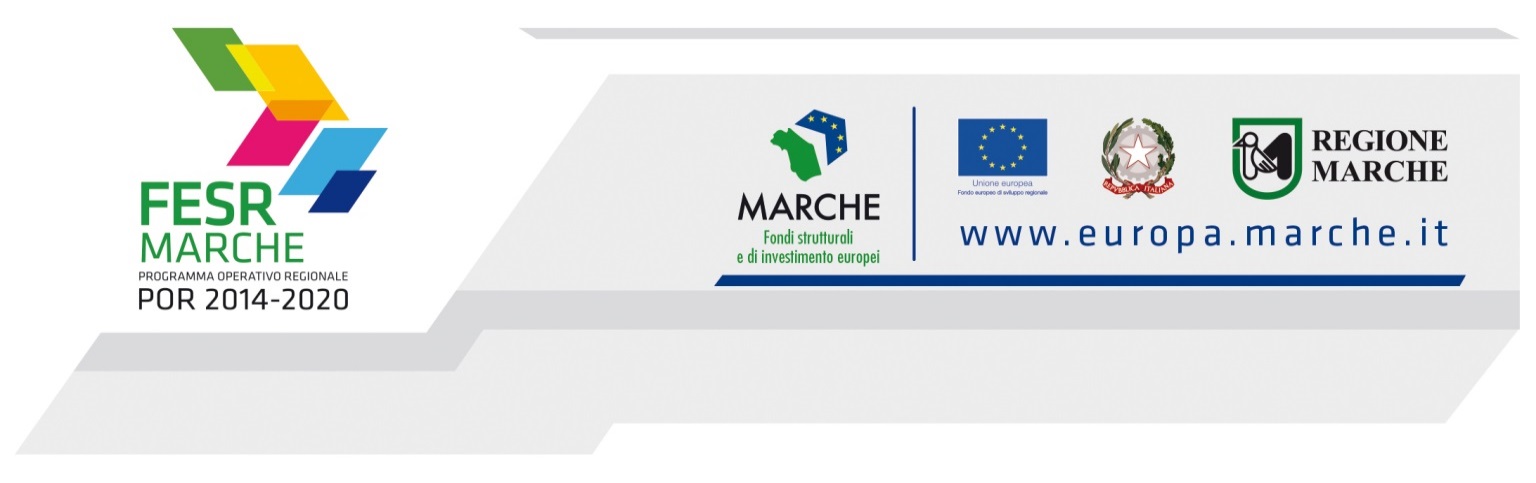            POR FESR MARCHE 2014-20. Asse 3. Az.9.1, Int. Interv. 9.1.1  “Progetti strategici a guida regionale nei settori produttivi marchigiani per lo sviluppo di azioni coordinate di promozione sui mercati globali e/o per la realizzazione di interventi, di medio-lungo periodo, internazionalizzazione del prodotto e/o del processo”, bando 2017 SommarioTipologia o Descrizione dell’interventoAsse 3 - Promuovere la competitività delle piccole e medie imprese.Priorità di investimento3b - Sviluppare e realizzare nuovi modelli di attività per le PMI, in particolare per l'internazionalizzazione.Obiettivo specifico9 – Incremento del livello di internazionalizzazione dei sistemi produttivi.Azione9.1 – Progetti di promozione dell’export destinati a imprese e loro forme aggregate individuate su base territoriale e settoriale.Intervento	Progetti strategici a guida regionale nei settori produttivi marchigiani per lo sviluppo di azioni coordinate di promozione sui mercati globali e/o per la realizzazione di interventi, di medio-lungo periodo, internazionalizzazione del prodotto e/o del processo.Finalità e obiettiviCon Delibera dell’Assemblea legislativa regionale n. 23 del 10/5/2016  è stato approvato il Piano integrato per l’internazionalizzazione e la promozione all’estero – anni 2016-2018. All’interno di detto piano vengono individuati i paesi obiettivo tra questi  il Nord America.Gli stati che costituiscono il Nord America, nel 2016, rappresentano un valore per l’export marchigiano pari a oltre  860 milioni di Euro. Tra le grandi opportunità per le imprese marchigiane che agiscono su quest’Area o che intendono approcciarla vi è innanzitutto la possibilità, per le Marche, di collocarsi in una posizione di partner tecnologico  ed in virtù di tali risultati le Marche possono collocarsi in una posizione di rilievo, nel settore manifatturiero 4.0, particolarmente a sostegno delle start up  innovative e tecnologiche.Per una regione manifatturiera come le Marche è peraltro  cruciale non disperdere il potenziale creativo e tecnologico specialmente nell’attuale situazione post sisma. Per quanto riguarda gli Stati Uniti e Canada, soprattutto alcune delle sue aree geografiche come  California,  Texas, Washington State, Georgia, Quebec, Ontario e  British Columbia (BC),  possono risultare trainanti per le imprese marchigiane e a seconda dello Stato e della zona di interesse economico alla quale ci si rivolge rappresentare specifici cluster strategici, ad alta vocazione tecnologica e innovativa verso cui orientare l’export Marche. Alcuni di questi settori prioritari sono ad esempio aerospaziale, biomedicale, manifattura avanzata come meccatronica/robotica, tecnologie pulite, settore marittimo, nuove tecnologie dell’informazione e della comunicazione, scienze della vita e salute. Inoltre, in un momento storico di difficoltà legato anche alla cybersecurity e al terrorismo, non vanno trascurati i settori della sicurezza e della difesa. Per questo è necessario rivolgersi al Nord America per intercettare i soggetti finanziatori interessati a scommettere su idee innovative. Ciò può avvantaggiare le start up innovative marchigiane e la loro attrattività verso gli investitori internazionali può aumentare se si ragiona in una logica di siatema regionale dell’innovazione.Ne consegue l’esigenza di emanare il presente bando al fine di raggiungere una progettualità di sistema anche attravrso gli incubatori regioanli formalmente triconosciuti (D.L. n. 179/2012). Accanto a canali di finanziamento tradizionali (banche e fondi istituzionali), infatti, esistono nuovi attori (gruppi industriali e fondi provenienti dai Paesi, principalmente Nord America), in quanto soggetti predisposti a valorizzare attraverso il finanziamento idee innovative.Il presente bando rappresnta anche per le Marche un’opportunità di migliormento della proria posizione in campo internazionale che però non può prescindere dall’effettivo sostegno alle imprese innovative.Per questo, sulla base di tutte queste considerazioni, si ritiene opportuno coinvolgere soggetti preposti all’attività di sostegno a start up innovative quali gli incubatori che, anche dal punto di vista normativo, in qualità di soggetti iscritti nell’apposita Sezione Speciale del Registro Imprese, risultano i soggetti più idonei da coinvolgere come beneficiari e a cui assegnare il compito di sviluppare una progettualità innovativa, strategica e di sistema per aumentare l’attrattività degli investimenti verso specifiche categorie di imprese beneficiarie iscritte anch’esse in apposite sezioni speciali del Registro Imprese quali:Start up innovative PMI innovativeI progetti da candidare per ottenere i benefici finanziari del presente bando devono avere ad oggetto lo sviluppo degli investimenti per la crescita delle start up innovative e PMI innovative.Risorse finanziarie Per l’anno 2017 le risorse disponibili per l’attuazione del presente bando ammontano complessivamente ad € 400.000,00Requisiti soggettivi per la partecipazione 4.1 BeneficiariIncubatori certificati dal D.L. n. 179/2012, convertito dalla L. n. 221/2012. Incubatori non certificati costituiti in ATI. I beneficiari di cui sopra dovranno avere sede o unità operativa ubicate nella Regione Marche o, in caso contrario, purché si impegnino ad aprire un’unità operativa  o sede sul territorio regionale   al momento della concessione del  contributo. Gli incubatori sono soggetti iscritti in appositi registi impresa in possesso di requisiti – di cui al comma 5 dell’art. 25 del DL 179 del 18 ottobre 2012 – quali:disporre di strutture, anche immobiliari, adeguate ad accogliere start up innovative, quali spazi riservati per poter installare attrezzature di prova, test, verifica o ricerca;disporre di attrezzature adeguate all’attività delle start up innovative, quali sistemi di accesso in banda ultralarga alla rete internet, sale riunioni, macchinari per test, prove o prototipi; è amministrato o diretto da persone di riconosciuta competenza in materia di impresa e innovazione e ha a disposizione una struttura tecnica e di consulenza manageriale permanente; ha regolari rapporti di collaborazione con università, centri di ricerca, istituzioni pubbliche e partner finanziari che svolgono attività e progetti collegati a start up innovative; ha adeguata e comprovata esperienza nell’attività di sostegno a start up innovativeSaranno agevolati i progetti che coinvolgeranno più incubatori.Ogni incubatore può partecipare al presente avviso, in forma singola o associata presentando un solo progetto.Nel caso di A.T.I.  il mancato possesso di tutti i requisiti da parte di un singolo partecipante al contratto stesso determinerà l’inammissibilità della domanda presentata dall’A.T.I.Sono escluse le società strumentali, controllate direttamente o indirettamente da Pubbliche Amministrazioni o altri soggetti pubblici.Sono beneficiari degli aiuti previsti gli incubatori che al momento di presentazione della domanda abbiano i seguenti requisiti:Incubatori di cui al D.L. n. 179/2012, convertito dalla L. n. 221/2012, esistenti sul territorio regionale con sede o unità operativa ubicate nella regione Marche che siano regolarmente costituiti e iscritti alla Sezione speciale del registro delle imprese presso la Camera di Commercio, Industria, Artigianato e Agricoltura competente per territorio entro la data di presentazione della domanda in qualità di INCUBATORE CERTIFICATO. ATI costituita da incubatori non certificatiati, purché tutte le start-up innovative aderenti (incubate) siano iscritte nella sezione ordinaria o speciale  del registro delle imprese presso la Camera di Commercio, Industria, Artigianato e Agricoltura competente per territorio entro la data di presentazione della domanda ed con sede o unità operativa ubicate nella regione Marche. I soggetti partecipanti all’ATI in qualità di incubatori non certificati privi cioè della certificazione ai sensi del D.L. n. 179/2012, convertito dalla L. n. 221/2012, devono comunque possedere i seguenti requisiti (allegato N):nell’ultimo biennio antecedente alla data del presente avviso, hanno svolto attività di formazione e/o assistenza alla creazione di start-up di impresa, come da curriculum da allegare;disponibilità di un gruppo di lavoro (dipendenti e/o collaboratori a vario titolo) con documentata esperienza almeno triennale in attività di supporto alla creazione di start-up di impresa. Gli  incubatori certificati e non certificati devono possedere i seguenti requisiti:eseguono in via prevalente o direttamente o come soggetto capofila mandatario dell’ATI, l’attività di incubazione di START_UP ivi incluse le START-UP innovative, secondo quanto previsto dal del D.L. n.179/2012, convertito dalla L. n. 221/2012 e come tali sono iscritti alla camera di Commercio nella sezione speciale del Registro Imprese;appartengono ai settori di attività economica ammissibili ai sensi del presente bando e desumibili dai dati di iscrizione presso la competente Camera di Commercio (si considereranno alternativamente i codici primari e i codici secondari di attività). I settori di attività ammessi e quelli esclusi dal contributo sono indicati nell’ALLEGATO E al presente bando;sono attivi al momento della presentazione della domanda e non sono sottoposti a procedure di liquidazione, fallimento, concordato preventivo, amministrazione controllata o altre procedure concorsuali al momento della presentazione della domanda;al momento della presentazione della domanda non hanno in atto procedimenti o provvedimenti per l’applicazione di una delle misure di prevenzione di cui alla legge 19/03/1990, n. 55, e successive modificazioni ed integrazioni riguardanti sia l’impresa che gli Amministratori”.rispetto della normativa antimafia;sono in regola con i pagamenti e gli adempimenti previdenziali e assicurativi;sono in regola rispetto alla normativa in materia di aiuti di stato e in materia di “de minimis”;rispettano la normativa in materia di sicurezza nei luoghi di lavoro;rispettano le condizioni nei confronti dei lavoratori dipendenti non inferiori a quelle risultanti dai contratti collettivi di lavoro stipulati dalle organizzazioni sindacali comparativamente più rappresentative nelle categorie di appartenenza. che non esistono situazioni di conflitto di interessi ai sensi dell’art. 53, comma 16-ter, d.lgs. n. 165/2001, aggiunto dall’art. 1, comma 42, L. n. 190/2012 (allegato I)che, per quanto a propria conoscenza, non esistono relazioni di parentela o affinità, o situazioni di convivenza tra i titolari, gli amministratori, i soci e i dipendenti dell’impresa e i dirigenti e i dipendenti della Regione Marche (allegato I)Che hanno la capacità amministrativa, finanziaria e operativa per la realizzazione del progetto stesso (ai sensi dell’art. 125 del Reg (UE) 1303/2013) (allegato M)L’aggregazione proposta dall’incubatore o dall’ATI deve coinvolgere almeno 25 startup o imprese innovative (nel caso in cui non la domanda coinvolga un un numero inferiore a 25 non potrà essere accettata) (Allegato O) Non possono essere ammesse a contributo gli incubatori:che si trovano in condizioni di difficoltà;che si trovano in stato di liquidazione volontaria;che sono destinatarie di provvedimenti giudiziari che applicano sanzioni amministrative di cui al decreto legislativo 8 giugno 2001, n. 231;i cui soggetti muniti di poteri di amministrazione o i cui direttori tecnici sono destinatari di sentenze di condanna passate in giudicato o di decreti penali di condanna divenuti irrevocabili o di sentenze di applicazione della pena su richiesta, ai sensi dell’art. 444 del codice di procedura penale per reati gravi in danno dello Stato o della Comunità europea, per reati che incidono sulla moralità professionale, per reati di partecipazione a un’organizzazione criminale, corruzione, frode, riciclaggio e per reati in danno dell’ambiente;i cui soggetti muniti di poteri di amministrazione o i cui direttori tecnici non sono sottoposti all’applicazione di una delle misure di prevenzione di cui all’art. 3 della legge 27/12/1956, n. 1423 o incorsi in una delle cause ostative previste dall’art. 10 della legge 31/05/1965, n. 575;che presentano contemporaneamente domanda, a valere sul bando in questione, sia in forma singola che in forma aggregata.Non possono essere ammesse a contributo ATI di incubatori in cui tutti i soggetti coinvolti nell’ATI:  si trovano in condizioni di difficoltà;si trovano in stato di liquidazione volontaria;sono destinatari di provvedimenti giudiziari che applicano sanzioni amministrative di cui al decreto legislativo 8 giugno 2001, n. 231;i cui soggetti muniti di poteri di amministrazione o i cui direttori tecnici sono destinatari di sentenze di condanna passate in giudicato o di decreti penali di condanna divenuti irrevocabili o di sentenze di applicazione della pena su richiesta, ai sensi dell’art. 444 del codice di procedura penale per reati gravi in danno dello Stato o della Comunità europea, per reati che incidono sulla moralità professionale, per reati di partecipazione a un’organizzazione criminale, corruzione, frode, riciclaggio e per reati in danno dell’ambiente;i cui soggetti muniti di poteri di amministrazione o i cui direttori tecnici non sono sottoposti all’applicazione di una delle misure di prevenzione di cui all’art. 3 della legge 27/12/1956, n. 1423 o incorsi in una delle cause ostative previste dall’art. 10 della legge 31/05/1965, n. 575;presentano contemporaneamente domanda, a valere sul bando in questione, sia in forma singola che in forma aggregata.Spese ammissibili (saranno riconosciute a partire dal 1/1/2016 in relazione all’applicazione del Reg. (UE) N. 1407/2013  )   Spese relative ad attività materiali: strumentazioni e attrezzature, macchinari e impianti;Costi relativi ad attività immateriali: programmi informatici e servizi ICT commisurati alle esigenze produttive e gestionali dell’impresa, acquisizione di licenze, certificazioni, know-how, servizi di testing, certificazioni merceologiche;Costi relativi ai servizi di consulenze specialistiche e di supporto specialistico per l’internazionalizzazione (quali analisi di settore, ricerche di mercato, ricerca contrattuale, studi di fattibilità) e progettazioni ingegneristiche strettamente funzionali al progetto fino ad un massimo di 20% del costo ammissibile del progetto;Spese relative alla penetrazione nei mercati dei Paesi oggetto del progetto anche attraverso reti internet;Costi di personale direttamente imputabili al progetto, al processo e all’organizzazione, ad esclusione del personale dipendente;Spese di marketing e  comunicazione;Acquisizione di servizi temporary manager;Acquisizione di servizi relativi alla partecipazione ad iniziative e missioni economiche indirizzate ai mercati esteri in forma coordinata (quali ad es: spese per la partecipazione a manifestazioni fieristiche internazionali ed eventi collaterali; show room temporanei; incontri bilaterali tra operatori italiani ed esteri, workshop e/o seminari con operatori all’estero ecc.);Attività di formazione specialistica per l’internazionalizzazione, destinata esclusivamente alle imprese partecipanti al progetto (nell’ambito della clausola di flessibilità FESR-FSE).NON sono espressamente ammesse le spese di viaggio, vitto e soggiorno, né le eventuali quote associative a consorzi e/o associazioni, né di altre somme eventualmente dovute ai soggetti beneficiari per fini diversi da quelli specificati.La tipologia delle spese sostenute dovrà essere chiaramente desumibile in fase di controllo e di rendicontazione dalla documentazione (fatture, contratti, ecc) conservata dal soggetto beneficiario per le attività svolte.Le spese si intendono al lordo di imposte o altro onere.Ogni spesa per consulenza sostenuta per i progetti deve in ogni caso essere documentata con una relazione scritta da parte del consulente, che formerà parte della rendicontazione finale oggetto di valutazione in sede di liquidazione del contributo. Il sito web, quando previsto dal progetto, deve essere attivo e consultabile al momento della rendicontazione delle spese.Ai fini di una autentica definizione di una contabilità separata in grado di tracciare in modo univocoe coerente le spese del progetto, i beneficiari si dovranno attenere ai seguenti obblighi:Conto Corrente dedicato, seppur non esclusivo, alle operazioni di pagamento e di incasso relative al progetto, indicato preventivamente;i documenti di spesa (fatture quietanzate) saranno ritenuti validi qualora riportanti la seguente dicitura: “Documento contabile finanziato a valere sul bando “POR FESR MARCHE 2014-20 Asse 3 Az.9.1”. Risorse disponibili e riparto Le risorse finanziarie attivate con il presente bando, in termini di contributo pubblico - dato dall’insieme delle quote FESR, Fondo di Rotazione ex L 183/87 e Regione - sono pari a € 400.000,00, Il tasso di partecipazione del FESR al contributo pubblico è pari al 50,00%, mentre lo stato partecipa al 35% e la Regione al 15%.Regime di aiutoI contributi vengono concessi ai sensi del REGOLAMENTO (UE) N. 1407/2013 DELLA COMMISSIONE del 18 dicembre 2013, relativo all’applicazione degli articoli 107 e 108 del trattato sul funzionamento dell’Unione europea agli aiuti “de minimis”, pertanto, secondo le disposizioni  dell’art. 1, concernente il “campo di applicazione” in relazione ai settori produttivi esclusi e dell’art.  2  del Regolamento in questione le imprese possono beneficiare degli aiuti “de minimis “nel limite di un importo massimo di 200.000 euro “ nell’arco  di tre esercizi finanziari”, inoltre, non saranno finanziate  le imprese che, nell’esercizio finanziario in corso  e nei due precedenti la data di concessione dei contributi di cui al presente bando, abbiano ottenuto altri aiuti a titolo “de minimis” di importo complessivo pari o superiore a 200.000 euro. A tal proposito l’impresa richiedente deve presentare apposita dichiarazione di cui al modello allegato (ALLEGATO C). L’aiuto si considera erogato nel momento in cui sorge per il beneficiario il diritto a ricevere l’aiuto stesso.  Tali massimali si applicano a prescindere dalla forma dell’aiuto “de minimis” o dall’obiettivo perseguito ed a prescindere dal fatto che l’aiuto concesso dallo Stato membro sia finanziato interamente o parzialmente con risorse di origine comunitaria.Modalità di erogazione del contributo Il contributo sarà concesso a “fondo perduto “ nella misura massima dell’80% delle spese ammissibili e sarà liquidato al soggetto individuato come beneficiario, il quale provvederà direttamente a corrispondere a ciascuna start up innovativa e PMI innovativa, facente parte del progetto, una quota di contributo ricevuto nella misura dell’80% delle spese ammissibili, fino ad un massimo di  € 10.000,00.Il beneficiario, incubatore, potrà trattenere per i servizi resi al progetto un importo non superiore a € 80.000,00  che potranno essere spese rendicontate afferenti a servizi erogati. Regole di cumuloI contributi di cui al presente bando non sono cumulabili con aiuti statali o erogati da qualsiasi ente pubblico, relativamente agli stessi costi ammissibili se un tale cumulo dà luogo a un’intensità d’aiuto superiore a quella fissata.Termini ammissibilità della spesa Sono ammissibili le spese effettivamente sostenute successivamente alla data di presentazione della domanda di cui al presente avviso, nonché quelle precedenti alla presentazione dell’avviso a partire dal 1/01/2016, fermo restando che non saranno ammissibili le spese per le operazioni portate materialmente a termine o completamente attuate prima che la domanda di finanziamento sia ammessa.Per i progetti iniziati e non conclusi prima del 01/01/2016 verranno considerate ammissibili le spese effettivamente pagate da tale data.Il Termine finale per l’ammissibilità delle spese è il 31/12/2017.La rendicontazione finale delle spese (100% di avanzamento finanziario) deve essere trasmessa entro 60 gg dal termine finale di ammissibilità della spesa ovvero entro e non oltre 60 gg successivi al 31/12/2017. Modalità di presentazione della domanda e della relativa documentazioneCompilazione telematica della domanda e della modulistica (obbligatoria per la partecipazione)  sulla Piattaforma SIGEF (Sistema Integrato GEstione fondi)La domanda, che dovrà essere presentata, pena esclusione, dal rappresentante legale del soggetto proponente entro e non oltre le ore 13 del 30° giorno lavorativo successivo alla pubblicazione del presente bando sul BUR della Regione Marche, e dovrà essere redatta su SIGEF tramite accesso al seguente indirizzo: https://sigef.regione.marche.it mediante: caricamento su SIGEF dei dati previsti dal modello di domanda; caricamento su SIGEF degli allegati; sottoscrizione della domanda da parte del richiedente (rappresentante legale) in forma digitale mediante specifico kit per la firma digitale tra cui l’utilizzo di smart card e specifico lettore, token USB o altra carta nazionale dei servizi dotata di certificato di firma digitale abilitata al sistema e contestuale trasmissione al protocollo informatico della Regione Marche – Paleo. Risulta a carico dei richiedenti la verifica preventiva della compatibilità con il sistema del kit per la firma digitale che intendono utilizzare. il sistema informativo restituirà la “ricevuta di protocollazione” attestante la data e l’ora di arrivo della domanda”.Le modalità per richiedere l’abilitazione al sistema verranno pubblicate nella sezione “Download modulistica” di https://sigef.regione.marche.it. Sempre nella home page https://sigef.regione.marche.it verranno indicati i riferimenti per la risoluzione di problemi tecnici e di contenuto. Il modello di domanda sarà compilabile on-line e costituito dalle seguenti sezioni:Dati anagrafici dell’impresaRequisiti soggettivi richiesti dal bando Descrizione dell’iniziativa progettualePiano degli investimenti e dettaglio degli stessiDati richiesti dal monitoraggio nazionaleLocalizzazione del progettoDichiarazioni Elenco allegatiLa predetta domanda dovrà essere corredata da una marca da bollo, di cui al D.L 43/2013, pari ad € 16,00. Il numero e la data della marca da bollo dovranno essere inseriti negli appositi campi previsti nella domanda”.A tal proposito il richiedente s’impegna a non utilizzare la marca da bollo, il cui numero identificativo è stato riportato sulla presente istanza, per qualsiasi altro adempimento. Inoltre, si impegna a esibire la marca da bollo in questione, dietro semplice richiesta della P.F. PROGRAMMAZIONE INTEGRATA, COMMERCIO, COOPERAZIONE E INTERNAZIONALIZZAZIONE” o delle strutture delegate di controllo.Tutte le informazioni non previste nelle sezioni del modello di domanda sopra indicato vengono inserite attraverso il caricamento degli allegati  A1,C, D, E, H  scaricabili dalla sezione “Download modulistica” del portale SIGEF.In particolare, ai fini dell’ammissibilità, pena l’esclusione, la documentazione, che dovrà essere presentata in sede di domanda, dovrà contenere le informazioni riconducibili al modello di domanda generato dal sistema SIGEF all’indirizzo https://sigef.regione.marche.it.Mentre gli allegati A1,C, D, E, H, I debbono essere firmati digitalmente in formato pdf o p7m e caricati nel sistema informativo SIGEF nella sezione Allegati.Sempre nella home page https://sigef.regione.marche.it verranno indicati i riferimenti per la risoluzione di problemi tecnici e di contenuto.11.1 Termini per la presentazione delle domandeLa domanda di partecipazione del bando può essere presentata sin dal momento della  pubblicazione del presente bando sulla piattaforma SIGEF e fino alle ore 13 del 30° giorno successivo.Fa fede la data della ricevuta rilasciata dal sistema informatico.La domanda deve essere corredata da tutte le informazioni richieste dal presente bando. Saranno dichiarate irricevibili le domande:Presentate oltre il termine di scadenza sopra indicato;Sottoscritte da persona diversa dal legale rappresentante o da soggetto delegato;Prive di sottoscrizione;Redatte e/o sottoscritte e /o inviate secondo modalità non previste dal presente bando;Non corredate dalle informazioni/dichiarazioni richieste. Elenco allegati ALLEGATO AALLEGATO CALLEGATO DALLEGATO EALLEGATO HALLEGATO I Allegato M Allegato NAllegato OAllegato A-1Allegato A-2Criteri e modalità di valutazione11.1 Criteri di ammissibilità formaleLa P.F. PROGRAMMAZIONE INTEGRATA, COMMERCIO, COOPERAZIONE E INTERNAZIONALIZZAZIONE  della Regione Marche, entro 15 giorni dalla presentazione della domanda, provvederà a valutare l’ammissibilità delle domande, verificando i seguenti requisiti:- il rispetto della scadenza per l’inoltro della domanda;- la completezza dei contenuti, la regolarità formale e sostanziale della documentazione prodotta nonché la sua conformità a quanto richiesto dalla normativa di riferimento, dal presente bando e dai suoi allegati;- la sussistenza dei requisiti oggettivi previsti dalla normativa di riferimento, dal presente bando e dai suoi allegati;-  l’ordine cronologico di arrivo delle istanze.La non rispondenza anche ad uno solo dei criteri sopra indicati sarà causa di esclusione del progetto dalla fase di valutazione e conseguente inammissibilità alla valutazione.12.1.1. Criteri di ammissibilità sostanzialeUna Commissione Tecnica composta da componenti interni o esterni alla Posizione di Funzione PROGRAMMAZIONE INTEGRATA, COMMERCIO, COOPERAZIONE E INTERNAZIONALIZZAZIONE, nominata dal Dirigente, entro 30 giorni dalla scadenza della presentazione valuterà l’ammissibilità delle domande pervenute e formulerà una graduatoria di merito sulla base del seguente schema di valutazione dei criteri di valutazione di cui al successivo paragrafo.La pubblicazione del decreto di graduatoria delle imprese ammesse e la pubblicazione del decreto delle imprese non ammesse avverrà entro i termini stabiliti dal presente bando, salvo eventuali proroghe giustificate, sul sito: http://www.regione.marche.it/Entra-in-Regione/Bandiwww.europa.marche.it Nell’area Attività Produttive del sito www.regione.marche.it12.2 Criteri di valutazioneIl punteggio massimo è di 100 punti che saranno determinati secondo i seguenti macrocriteri:In caso di parità di punteggio la priorità verrà accordata in base ai seguenti parametri (rigorosamente nell’ordine sotto-indicato):All’ incubatore che raggruppa il maggior numero di imprese In caso di ulteriore parità di punteggio verrà accordata la preferenza all’incubatore che ha come rappresentante legale una donna;in caso di ulteriore parità di punteggio la priorità verrà accordata all’impresa la cui rappresentanza è esercitata da un giovane (di età compresa tra i 18 e i 35 anni).In caso di ulteriore parità di punteggio l’assegnazione del contributo avverrà secondo l’ordine cronologico di presentazione della domanda; Formazione della graduatoria La graduatoria completa del quadro dei contributi assegnati, nonché dell’elenco dei soggetti non ammessi, sono approvate con decreto del Dirigente della competente PF entro 15 giorni dalla conclusione dell’istruttoria e pubblicate sul sito istituzionale della Regione http://www.regione.marche.it/Entra-in-Regione/Bandi. Gli esiti dell’istruttoria e la relativa graduatoria vengono comunicati, entro 15 giorni dalla emissione del decreto di approvazione della graduatoria medesima, a tutti i soggetti che hanno partecipato al bando di selezione, mediante invio all’indirizzo di posta elettronica certificata (pec) dagli stessi indicato, precisando che tutta la procedura avverrà utilizzando il sistema SIGEF. Entro 10 giorni dal ricevimento della suddetta comunicazione, il destinatario del contributo comunica la propria accettazione, mediante pec all’indirizzo della P.F. (regione.marche.intercom@emarche.it.). La mancata accettazione entro il termine vale come rinuncia e determina la revoca del contributo concesso (ALLEGATO A).L’Amministrazione regionale si riserva la facoltà di scorrere la graduatoria approvata nei limiti di vigenza della stessa e compatibilmente con il termine finale di ammissibilità delle spese del POR utilizzando ulteriori risorse finanziarie derivanti da revoche, rinunce, economie, minori spese dei progetti finanziati o riprogrammazioni del POR o del MAPO. Rendicontazione e modalità di rendicontazione della spesa. La rendicontazione deve essere effettuata dal beneficiario secondo le indicazioni segnalate dal sistema informativo SIGEF, accedendo all’indirizzo https://sigef.regione.marche.it. Nel sistema informatico devono essere inserite oltre alle fatture presentate dall’incubatore anche le fatture e relativi pagamenti delle singole start up per le spese da esse sostenute, in considerazione del fatto che sono esse le reali destinatarie dell’aiuto.14.1 La rendicontazione delle speseL’attività di rendicontazione delle spese costituisce una fase essenziale per il rimborso, da parte della Commissione Europea, delle spese sostenute per la realizzazione del progetto.La documentazione giustificativa di spesa dovrà essere predisposta in via telematica attraverso il sistema informativo Sigef utilizzando obbligatoriamente la procedura informatica on-line all’indirizzo internet https://sigef.regione.marche.it. I beneficiari sono tenuti pertanto a registrare progressivamente la documentazione di spesa ed i relativi pagamenti nel sistema informatizzato SIGEF. I beneficiari, ai fini della liquidazione delle tranche di contributo, sono tenuti a formalizzare all’Amministrazione regionale la rendicontazione delle spese sostenute e registrate in rapporto al raggiungimento degli stati di avanzamento finanziario stabiliti al successivo paragrafo 15.Le modalità di rendicontazione, la documentazione da produrre e le tipologie di attività procedurali da compiersi verranno guidate dal sistema Sigef  all’indirizzo   internet https://sigef.regione.marche.itLa rendicontazione finale delle spese (100% di avanzamento finanziario) deve essere trasmessa entro 60 gg dal termine finale del 31/12/2017.14.1.2 Modalità di rendicontazione delle speseLa rendicontazione deve essere effettuata dal beneficiario attraverso l’utilizzo del sistema informativo SIGEF, all’indirizzo https://sigef.regione.marche.it.Il beneficiario dovrà caricare nella apposita sezione del sistema Sigef (https://sigef.regione.marche.it.) tutti i documenti giustificativi delle spese sostenute e dei pagamenti effettuati in formato pdf o p7m.Quanto sopra vale anche per la rendicontazione dell’eventuale stato di avanzamento di cui al successivo par. 15.14.1.3 Obblighi connessi alla rendicontazione delle spese Il beneficiario dovrà:rendicontare secondo le modalità e i termini stabiliti nel bando;garantire che le spese dichiarate siano reali e che i prodotti e/o i servizi siano forniti conformemente a quanto previsto in sede di approvazione del progetto;dichiarare di non avere ricevuto aiuti incompatibili o di avere provveduto al loro rimborso secondo le normative nazionali e comunitarie vigenti;di non risultare inadempiente in relazione a provvedimenti di revoca di agevolazioni precedentemente concesse dalla Regione Marche, relative al Docup Ob. 2 Marche FESR 2000/2006, POR FESR CRO Marche 2007/2013 e POR FESR Marche 2014/2020 qualora, per tali provvedimenti, alla data di presentazione della presente domanda, siano inutilmente decorsi i termini per le opposizioni ovvero sia stata già pronunciata sentenza definitiva;di non essere destinatario di un ordine di recupero pendente a seguito di una decisione della Commissione Europea che dichiara l’aiuto ricevuto illegale ed incompatibile con il mercato comune o di aver ricevuto un ordine di recupero a seguito di una precedente decisione della Commissione Europea che dichiara un aiuto illegale e incompatibile con il mercato comune e di aver restituito tale aiuto o di averlo depositato in un conto bloccato;conservare tutti i documenti relativi all’Operazione sotto forma di originali o di copie autenticate su supporti comunemente accettati, che comprovano l’effettività della spesa sostenuta; comunicare all’Amministrazione Regionale l’ubicazione dei documenti sopra richiamati nonché l’identità del soggetto addetto a tale conservazione. Ogni modifica e/o aggiornamento delle suddette informazioni deve essere prontamente comunicato all’Amministrazione Regionale;assicurare l’accesso ai documenti sopra richiamati, nei casi di ispezione (di cui al successivo pt 19),  in tali occasioni, il beneficiario è altresì tenuto a fornire estratti o copie dei suddetti documenti alle persone o agli organismi che ne hanno diritto, compreso il personale autorizzato dell’Autorità di Gestione, dell’Autorità di Certificazione, degli eventuali Organismi Intermedi e dell’Autorità di Audit, nonché i funzionari autorizzati dell’Unione europea e i loro rappresentanti autorizzati.Il beneficiario dovrà assicurare un sistema di contabilità separata o una codificazione contabile adeguata per tutte le transazioni relative all’operazione.  PROVA DELLA SPESAAi sensi dell’art. 131 § 2 del Reg. (UE) 1303/2013, le spese sostenute dai beneficiari dovranno essere giustificate da fatture o da documenti contabili di valore probatorio equivalente.Sono considerate ammissibili le spese fatturate entro i termini iniziali e finali di ammissibilità della spesa indicati dal presente bando (01/01/2016 – 31/12/2017) e rendicontate entro 60 gg dal 31/12/2017.15.1 Documentazione giustificativa della spesaLe spese sostenute dai beneficiari dovranno essere adeguatamente giustificate attraverso la presentazione della documentazione seguente:originali delle fatture digitali o scansioni delle fatture originali o documenti contabili equipollenti, accompagnati dalla relativa documentazione bancaria comprovante l’avvenuto pagamento attraverso bonifico bancario o postale non revocabile (“eseguito” o “pagato”) o strumenti elettronici idonei a garantire la piena tracciabilità delle operazioni;copia dei contratti per tutte le attività di consulenza con il Fornitore prescelto. 15.2 Modalità di pagamentoIl pagamento delle spese soggette a rendicontazione da parte del beneficiario può avvenire con le seguenti modalità:bonifico bancario o postale;altri strumenti diversi dal bonifico bancario o postale purché idonei a garantire la piena tracciabilità delle operazioni per l'intero importo dovuto e nel rispetto di quanto stabilito dall’art 3 della L. 136/2010 e s.m.i., con l’esclusione dei pagamenti tramite assegno o contante.15.3 Documentazione giustificativa dell’avvenuto pagamento      La documentazione giustificativa dell’avvenuto pagamento è la seguente: estratto conto bancario o postale attestante l’effettivo e definitivo esborso finanziario;estratto conto della carta di credito attestante l’effettivo e definitivo esborso finanziario; quietanza dell’istituto bancario cassiere e/o tesoriere nel caso di mandati di pagamento;F24 per la dimostrazione del pagamento delle ritenute d’acconto. In tutti i casi di giustificativi di pagamento cumulativi (es. mod. F24), si rende necessario allegare alla rendicontazione l’attestazione del rappresentante legale della PMI, con evidenza del dettaglio delle spese imputate al progetto che sono comprese negli stessi giustificativi di pagamento cumulativi.La  rendicontazione sarà accompagnata da una relazione tecnica dell’impresa sulle attività svolte sottoscritta dal legale rappresentante tramite dichiarazione sostitutiva di atto notorio. L'impresa è tenuta per ciascuna richiesta di pagamento a dichiarare, tramite dichiarazione sostitutiva di atto notorio, di non essere destinataria di un ordine di recupero pendente a seguito di una decisione della Commissione Europea che dichiara l’aiuto ricevuto illegale ed incompatibile con il mercato comune o di aver ricevuto un ordine di recupero a seguito di una precedente decisione della Commissione Europea che dichiara un aiuto illegale e incompatibile con il mercato comune e di aver restituito tale aiuto o di averlo depositato in un conto bloccato.L’impresa è tenuta a dichiarare di non risultare inadempiente in relazione a provvedimenti di revoca di agevolazioni precedentemente concesse dalla Regione Marche, relative al Docup Ob. 2 Marche FESR 2000/2006, POR FESR CRO Marche 2007/2013 e POR FESR Marche 2014/2020 qualora, per tali provvedimenti, alla data di presentazione della domanda, siano inutilmente decorsi i termini per le opposizioni ovvero sia stata già pronunciata sentenza definitiva. Liquidazione contributoIl contributo concesso  sarà  liquidato in un’unica soluzione  previa interrogazione, da parte del Responsabile del Procedimento, della banca dati nazionale sugli Aiuti di Stato ai sensi della normativa di riferimento indicata nel documento istruttorio del Decreto. Varianti/proroghe /revoche /sospensioni16.1 Varianti di progetto17.1.1. Variazioni in corso di esecuzione del progetto Il progetto va realizzato in conformità a quello approvato e ammesso al finanziamento da parte dell’Amministrazione Regionale. Il beneficiario è tenuto ad informare tempestivamente, tramite PEC, l’Amministrazione Regionale delle eventuali variazioni che si rendessero necessarie, fornendo la relativa motivazione e documentazione tramite il sistema informatico https://sigef.regione.marche.it La variazione si intende approvata salvo che l’Amministrazione Regionale entro 30 gg. solari non manifesti parere contrario.L’Amministrazione Regionale si riserva la facoltà di ammettere le spese relative alle variazioni del progetto, fermo restando il contributo massimo concesso e purché non si incorra in una delle cause di revoca totale del contributo di cui al successivo punto.Eventuali variazioni soggettive (es. fusioni, conferimenti di azienda, ecc.) che dovessero intervenire in fase di accettazione della domanda o in corso di esecuzione del progetto devono essere tempestivamente comunicate, tramite PEC, al responsabile del procedimento. L’Amministrazione Regionale decide, entro 30 gg. solari, sull’ammissibilità di tale operazioni sulla base della sussistenza dei medesimi requisiti di ammissibilità e di selezione previsti dal bando in capo al nuovo soggetto subentrante e purché non siano pregiudicate le finalità perseguite con il progetto presentato e/o cofinanziato.A tal fine l’Amministrazione può richiedere agli interessati tutta la documentazione integrativa necessaria. La variante al progetto non può superare il 30% del valore dello stesso in relazione alle spese ammissibili, purché venga mantenuto il punteggio assegnato in sede di valutazione del progetto.17.1.2 Variazioni successive alla liquidazione del contributoLe eventuali variazioni che dovessero rendersi necessarie nel periodo dei tre dalla conclusione dell’operazione debbono essere preventivamente autorizzate dall’Amministrazione regionale purché siano conformi al vincolo di stabilità (cfr. paragrafo sugli “obblighi connessi alla stabilità delle operazioni”) e siano coerenti con gli obiettivi dell’investimento cofinanziato originariamente. In tal caso i beni acquisiti in sostituzione non potranno essere cofinanziati e non devono aver ricevuto un altro finanziamento.Le eventuali variazioni soggettive (es. fusioni) che dovessero intervenire nel periodo dei tre/cinque anni dalla conclusione dell’operazione debbono essere preventivamente comunicate all’Amministrazione regionale che deciderà nel rispetto di quanto stabilito dall’art 71 reg. 1303/2013 sulla stabilità delle operazioni.17.2 ProrogheNon sono ammesse proroghe.17.3 REVOCHE17.3.1. Cause di revocaI contributi concessi sono revocati dalla Regione Marche nei seguenti casi:il non rispetto dei termini previsti dal bando per la realizzazione del progetto, salvo proroghe debitamente giustificate e autorizzate; il mancato invio della comunicazione di accettazione del contributo e entro i termini previsti dal bando;La sede dell’investimento del beneficiario al momento di presentazione della non è nel territorio della Regione Marche;la rinuncia al contributo;la cessazione dell’attività dell’impresa beneficiaria (salvo che non sia dovuta a fallimento non fraudolento); nel caso di contributi concessi sulla base di dati, notizie o dichiarazioni false e/o mendaci;qualora il beneficiario destinatario di un ordine di recupero pendente per effetto di una decisione della Commissione europea che dichiara un aiuto illegale o incompatibile con il mercato interno, non abbia provveduto alla regolarizzazione entro la data di presentazione della rendicontatone finale;la mancata rendicontazione secondo le modalità e le tempistiche stabilite dal bando;la violazione dell’obbligo di stabilità delle operazioni (salvo che non sia dovuta a fallimento non fraudolento) previsto dall’art. 71 del Regolamento UE 1303/2013;la riduzione della spesa effettivamente sostenuta superiore del 40% della spesa originariamente ammessa a contributo.La violazione dell’obbligo di stabilità delle operazioni (salvo che non sia dovuta a fallimento non fraudolento) previsto dall’art. 71 del Regolamento UE 1303/2013;La riduzione della spesa effettivamente sostenuta superiore del 40% della spesa originariamente ammessa a contributoQualora il beneficiario risulta inadempiente in relazione a provvedimenti di revoca di agevolazioni precedentemente concesse dalla Regione Marche, relative al Docup Ob. 2 Marche FESR 2000/2006, POR FESR CRO Marche 2007/2013 e POR FESR Marche 2014/2020 qualora, per tali provvedimenti, alla data di presentazione della domanda, siano inutilmente decorsi i termini per le opposizioni ovvero sia stata già pronunciata sentenza definitivaLa Regione Marche può altresì disporre la revoca dei contributi concessi: qualora dalla documentazione prodotta o dalle verifiche e controlli eseguiti emergano inadempimenti rispetto agli obblighi previsti nel bando, nonché in tutti gli altri casi previsti dalla normativa di riferimento;nei casi di diminuzione del punteggio acquisito dai soggetti beneficiari in graduatoria (in caso di variante) che comporti la fuoriuscita degli stessi dal range dei beneficiari;qualora vengano meno i requisiti soggettivi per la partecipazione;mancato rispetto del regime de minimis per i beneficiari del contributo; Presenza di conflitto di interesse da parte del beneficiario.Si rappresenta tuttavia che il verificarsi di condizioni che, successivamente alla concessione del contributo, determinino una situazione di difficoltà d’impresa (in particolare il sopravvenire di procedure concorsuali) non costituisce motivo di revoca. 17.3.2 Procedimento di revoca e recuperoLa Regione Marche, qualora intenda procedere alla revoca, comunica ai soggetti beneficiari l’avvio del procedimento di revoca e assegna il termine di 15 giorni, decorrente dalla ricezione della comunicazione stessa, per presentare eventuali controdeduzioni, scritti difensivi e qualsiasi altra documentazione ritenuta idonea ai sensi della legge 241/90.La Regione esaminata tale documentazione e acquisito ogni ulteriore elemento di giudizio, formula le proprie osservazioni conclusive in merito entro 30 giorni dalla predetta comunicazione da parte del beneficiario.Qualora si ritenga fondati i motivi che hanno portato all’avvio del procedimento, la Regione procede alla revoca del contributo concesso e al recupero delle somme eventualmente erogate e trasmette il decreto al beneficiario mediante PEC. I contributi già eventualmente percepiti sono restituiti dai soggetti beneficiari maggiorati degli interessi e di eventuali sanzioni.Nel predetto caso, l’Amministrazione Regionale dispone, con decreto del dirigente della P.F./Servizio competente, insieme alla revoca, anche il recupero del contributo erogato e trasmette il decreto stesso al beneficiario mediante PEC.Nel decreto di revoca e recupero vengono assegnati 30 giorni dalla data di ricevimento del provvedimento per la restituzione delle somme dovute, maggiorate degli interessi e delle spese.Qualora il beneficiario non restituisca nei termini assegnati la somma indebitamente percepita,  la P.F. competente provvederà ad informare la struttura regionale competente, al fine dell’avvio delle procedure di recupero coattivo, nei confronti del beneficiario.         17.4    SOSPENSIONINel caso di un procedimento giudiziario o di un ricorso amministrativo con effetto sospensivo che determini una interruzione nell’attuazione del progetto, con specifico riferimento all’avanzamento della spesa o di parte di essa, il beneficiario può presentare, tramite funzionalità del sistema informativo (o in mancanza tramite PEC), alla Struttura regionale competente apposita istanza di sospensione. La predetta istanza deve essere dettagliata e motivata, con specifica menziona della diretta connessione tra il procedimento giudiziario o il ricorso amministravo richiamato e l’interruzione nell’avanzamento della spesa o di parte di essa. Il Beneficiario è altresì tenuto a fornire all’Amministrazione regionale informazioni costantemente aggiornate sullo sviluppo del procedimento giudiziario o del ricorso amministrativo richiamato: in particolare, entro il 30 ottobre di ogni anno e fino alla data di adozione della decisione giuridica o amministrativa finale, il Beneficiario deve fornire un’informativa dettagliata sullo stato di avanzamento del procedimento giudiziario o sul ricorso amministrativo. L’Amministrazione regionale si riserva la facoltà di ammettere la predetta istanza di sospensione.   Obblighi del beneficiario18.1. Obblighi in materia di informazione e pubblicitàReg. 1303/2013 art. 115 e allegato XIIReg. 821/2014 artt. 3-5I beneficiari devono informare il pubblico circa il contributo ottenuto, in particolare:devono informare di tale finanziamento tutti i partecipanti all’operazione;devono informare che l’operazione in corso è stata selezionata nel quadro del POR FESR 2014-2020;devono fornire, sul proprio sito web, ove questo esista, una breve descrizione dell'operazione, in proporzione al livello del sostegno, compresi le finalità e i risultati, ed evidenziando il sostegno finanziario ricevuto dall'Unione europea;devono collocare almeno un poster con informazioni sul progetto (formato minimo A3), che indichi il sostegno finanziario dell'Unione europea, in un luogo facilmente visibile al pubblico, come l'area d'ingresso di un edificio; devono assicurarsi che ogni documento riguardante l’operazione contenga una dichiarazione da cui risulta che il POR è cofinanziato dal FESR.18.2. Obblighi di comunicazioneIl beneficiario deve comunicare, tramite PEC, l’accettazione del contributo entro 10 gg dalla lettera informativa circa l’avvenuto finanziamento (ALLEGATO A).Il beneficiario che intenda rinunciare al contributo è tenuto a darne immediata comunicazione alla Regione tramite PEC. Il beneficiario deve dare tempestiva informazione circa l’insorgere di eventuali procedure amministrative o giudiziarie concernenti il progetto cofinanziato.Il beneficiario deve comunicare tempestivamente all’Amministrazione Regionale eventuali variazioni progettuali.Il beneficiario, alla conclusione del progetto, deve comunicare all’Amministrazione Regionale tramite una relazione tecnica, inclusa nell’allegato G, la realizzazione di tutte le attività previste nel progetto presentato nonché il grado di soddisfazione dell’iniziativa (CUSTOMER SATISFACTION), infine, le difficoltà incontrate, i suggerimenti a questa Amministrazione   (ALLEGATO G).Il beneficiario deve inserire i dati del progetto realizzato all’interno della della Stakeholders Platform della Governance EUSAIR (Macroregione Adriatico Ionica) accedendo al portale http://stakeholderplatform.aimacroregion.eu/home    Il beneficiario deve dare tempestiva comunicazione degli estremi identificativi dei conti correnti bancari o postali dedicati sui quali l’Amministrazione Regionale dovrà disporre i pagamenti dei contributi.Il beneficiario deve comunicare altri eventuali aiuti ricevuti successivamente alla data di presentazione della domanda e fino alla data della eventuale concessione ai sensi del presente bando.Il beneficiario deve fornire tutte le ulteriori informazioni e dati che verranno richiesti dall’Amministrazione regionale in relazione alla presente domanda di contributo. Il beneficiario deve comunicare alla Regione eventuali variazioni societarie, di sede, deliberazioni di liquidazione volontaria o coatta dell’impresa ed ogni altro elemento di interesse della Regione stessa.18.3. Rispetto della normativaIl beneficiario deve garantire il rispetto delle disposizioni applicabili in materia di tracciabilità dei flussi finanziari (L.136/2010 e s.m.i.). Il beneficiario è tenuto a garantire che le Operazioni cofinanziate siano conformi alle norme comunitarie e nazionali applicabili per l’intero periodo di attuazione.Nel caso in cui il beneficiario è una start up o una impresa priva di unità operativa nella Regione Marche all’atto della presentazione della domanda è previsto l’obbligo di istituire la sede legale e/o operativa entro il termine fissato dal presente bando al punto 4.1 e comunque prima dell’erogazione del contributo. 18.4 Obblighi connessi alla stabilità delle operazioniAi sensi dell’art. 71 del Reg. 1303/2013 nel caso di un'operazione che comporta investimenti in infrastrutture o investimenti produttivi, il beneficiario è tenuto al rispetto del vincolo di stabilità delle operazioni: deve rimborsare il contributo fornito dal POR FESR 2014/2020 laddove, cinque anni dal pagamento finale al beneficiario o entro il termine stabilito nella normativa sugli aiuti di Stato, ove applicabile, si verifichi quanto segue:a) cessazione o ri-localizzazione di un'attività produttiva al di fuori dell'area del programma;b) cambio di proprietà di un'infrastruttura che procuri un vantaggio indebito a un'impresa o a un ente pubblico;c) modifica sostanziale che alteri la natura, gli obiettivi o le condizioni di attuazione dell'operazione, con il risultato di comprometterne gli obiettivi originari.Gli importi indebitamente versati in relazione all'operazione sono recuperati dall’Amministrazione regionale in proporzione al periodo per il quale i requisiti non sono stati soddisfatti.Se l'attività produttiva è soggetta a delocalizzazione al di fuori dell'Unione e il beneficiario non è una PMI, il periodo si estende a 10 anni dal pagamento finale al beneficiario.Le disposizioni di cui sopra non si applicano qualora la cessazione di un'attività produttiva sia causata da un fallimento non fraudolento. 18.5 Altri obblighiIl beneficiario è tenuto all’utilizzo del sistema informativo SIGEF quale sistema di scambio elettronico di dati ai sensi dell’art. 122 paragrafo 3 del regolamento (UE) 1303/2013. Per tutto il resto non previsto si fa riferimento al Regolamento (UE) 1303/2013.E’ compito del beneficiario verificare su tutte le startup innovative e PMI innovative coinvolte nel progetto che in fase di presentazione della domanda rispettino i seguenti requisiti:abbiano sede o unità operativa ubicate nella regione Marche che siano regolarmente costituite e iscritte alla Sezione ordinaria del registro delle imprese presso la Camera di Commercio, Industria, Artigianato e Agricoltura competente per territorio entro la data di presentazione della domanda appartengono ai settori di attività economica ammissibili ai sensi del presente bando e desumibili dai dati di iscrizione presso la competente Camera di Commercio (si considereranno alternativamente i codici primari e i codici secondari di attività). I settori di attività ammessi e quelli esclusi dal contributo sono indicati nell’ALLEGATO E al presente bando;sono attivi al momento della presentazione della domanda e non sono sottoposti a procedure di liquidazione, fallimento, concordato preventivo, amministrazione controllata o altre procedure concorsuali al momento della presentazione della domanda;al momento della presentazione della domanda non hanno in atto procedimenti o provvedimenti per l’applicazione di una delle misure di prevenzione di cui alla legge 19/03/1990, n. 55, e successive modificazioni ed integrazioni riguardanti sia l’impresa che gli Amministratori” e aggiungere la lettera i) rispetto della normativa antimafia;sono in regola con i pagamenti e gli adempimenti previdenziali e assicurativi;sono in regola rispetto alla normativa in materia di aiuti di stato e in materia di “de minimis”;rispettano la normativa in materia di sicurezza nei luoghi di lavoro;rispettano le condizioni nei confronti dei lavoratori dipendenti non inferiori a quelle risultanti dai contratti collettivi di lavoro stipulati dalle organizzazioni sindacali comparativamente più rappresentative nelle categorie di appartenenza. hanno la capacità amministrativa, finanziaria e operativa per la realizzazione del progetto stesso (allegato M);Che non esistono situazioni di conflitto di interessi ai sensi dell’art. 53, comma 16-ter, d.lgs. n. 165/2001, aggiunto dall’art. 1, comma 42, L. n. 190/2012 che, per quanto a propria conoscenza, non esistono relazioni di parentela o affinità, o situazioni di convivenza tra i titolari, gli amministratori, i soci e i dipendenti dell’impresa e i dirigenti e i dipendenti della Regione Marche.E’ compito del beneficiario verificare su tutte le startup innovative e PMI innovative coinvolte nel progetto che in fase di rendicontazione della spesa nelle modalità descritte ai paragrafi 14.2.1 (documentazione giustificativa della spesa),  14.2.2 (modalità di pagamento) del presente bando, richiedere e validare la documentazione giustificativa dell’avvenuto pagamento (14.2.3) che potrà essere richiesta per verifiche da parte del responsabile del procedimento.Informazioni relative al procedimento amministrativo19.1. Informazioni sulle fasi del procedimento ai sensi della Legge n.241/90L’avvio del procedimento di istruttoria decorre dalla data di scadenza del termine per la presentazione delle domande di finanziamento.La durata prevista per l’espletamento dell’istruttoria è di 90 gg, allo scadere del quale viene adottato il decreto di approvazione della graduatoria.Di tale esito i beneficiari dovranno prendere conoscenza attraverso il sito web http://www.regione.marche.it/Entra-in-Regione/Bandi.Il beneficiario utilmente posizionato in graduatoria è tenuto a trasmettere l’accettazione del contributo mediante (PEC) entro 10 gg dal ricevimento della lettera informativa di cui sopra  (ALLEGATO B1).19.2. Responsabile del procedimento e del provvedimentoIl responsabile del procedimento per l’attuazione del presente bando è il funzionario della Regione Marche Dott. Luigino Marcozzi (n. tel. 071/8062219, fax n. 071/806.3082,mail luigino.marcozzi@regione.marche.it). Ogni richiesta di chiarimento sull’attuazione del presente bando potrà essere inviati al precedente indirizzo e-mail.19.3. Diritto di accessoIl diritto di accesso di cui all’art. 22 della Legge 241/90 viene esercitato, mediante richiesta motivata indirizzata all’Amministrazione regionale tramite PEC.19.4. Procedure di ricorsoE’ ammesso ricorso nei termini di legge al Tribunale Amministrativo Regionale, salva la competenza del giudice ordinario entro 30 giorni dalla pubblicazione.In via alternativa è possibile esperire il ricorso straordinario al Capo dello Stato entro 120 giorni dalla pubblicazione del presente atto.19.5 Trattamento dati personali - informativaI dati personali forniti all’Amministrazione regionale saranno oggetto di trattamento esclusivamente per le finalità del presente bando, allo scopo di assolvere tutti gli obblighi giuridici previsti da leggi, regolamenti e dalle normative comunitarie, nonché da disposizioni impartite da autorità a ciò legittimate. I dati personali saranno trattati dalla Regione Marche per il perseguimento delle sopraindicate finalità in modo lecito e secondo correttezza, nel rispetto del Decreto legislativo 30 giugno 2003, n. 196 “Codice in materia di protezione dei dati personali”, anche con l’ausilio di mezzi elettronici e comunque automatizzati. Responsabile del trattamento dei dati è il Dr. Riccardo Strano presso cui l’interessato potrà esercitare i diritti di cui all’art. 7 del D.lgs 196/2003.ControlliOgni progetto ammesso a cofinanziamento ai sensi del presente bando verrà sottoposto a controllo documentale da parte della struttura regionale su tutte le spese rendicontate dal beneficiario.Tali controlli di norma si concluderanno entro 60 gg.Ogni progetto ammesso inoltre potrà essere estratto nel campione delle operazioni controllate, riguardo la documentazione, dall’Autorità di Certificazione.Ogni progetto verrà altresì campionato ai fini dei controlli in loco svolti da parte dell’Autorità di gestione (comprensivi anche dei controlli di stabilità per quanto riguarda il vincolo relativo) e dall’Autorità di Audit.Sono infine possibili ulteriori verifiche da parte di altri organi competenti (Commissione europea, Guardia di Finanza ecc.).Pubblicità del bandoAi sensi dell’art. 115 e dell’allegato XII del Reg. (UE) 1303/2013, l’Amministrazione Regionale deve garantire che le informazioni sulle possibilità di finanziamento offerte attraverso il POR siano diffuse il più ampiamente possibile. A tal fine, il presente bando di accesso ai finanziamenti del POR sarà pubblicato  sui seguenti mezzi di informazione:BUR;Sito della Regione;Portale SIGEF;Sito Politiche comunitarie (www.europa.marche.it);A tal proposito la P.F. PROGRAMMAZIONE INTEGRATA, COMMERCIO, COOPERAZIONE E INTERNAZIONALIZZAZIONE provvederà a fornire le informazioni concernenti il presente bando anche i seguenti organismi quali:autorità nazionali, regionali e locali e agenzie per lo sviluppo (es. ANCI, UPI, UNCEM, etc);associazioni professionali e di categoria;parti economiche e sociali;organizzazioni che rappresentano il mondo economico;centri di informazione sull’Europa e rappresentanze della Commissione negli Stati membri;Norme di rinvioPer tutto quanto non espressamente previsto dal presente bando si rinvia a:POR FESR Marche CRO 2014/2020 (CCI 2014IT16RFO2014).DGR n. 1143 del 21/12/2015 concernente “modalità attuative del programma operativo (MAPO) della  Regione Marche- Programma Operativo Regionale (POR) – Fondo europeo di Sviluppo Regionale(FESR) 2014-2010.REGOLAMENTO (UE) N. 1301/2013 DEL PARLAMENTO EUROPEO E DEL CONSIGLIO del 17 dicembre 2013 relativo al Fondo europeo di sviluppo regionale e a disposizioni specifiche concernenti l'obiettivo "Investimenti a favore della crescita e dell'occupazione" e che abroga il regolamento (CE) n. 1080/2006.REGOLAMENTO (UE) N. 1303/2013 DEL PARLAMENTO EUROPEO E DEL CONSIGLIO  del 17 dicembre 2013 recante disposizioni comuni sul Fondo europeo di sviluppo regionale, sul Fondo sociale europeo, sul Fondo di coesione, sul Fondo europeo agricolo per lo sviluppo rurale e sul Fondo europeo per gli affari marittimi e la pesca e disposizioni generali sul Fondo europeo di sviluppo regionale, sul Fondo sociale europeo, sul Fondo di coesione e sul Fondo europeo per gli affari marittimi e la pesca, e che abroga il regolamento (CE) n. 1083/2006 del Consiglio.REGOLAMENTO (UE) N. 1407/2013 DELLA COMMISSIONE del 18 dicembre 2013 relativo all’applicazione degli articoli 107 e 108 del trattato sul funzionamento dell’Unione europea agli aiuti «de minimis».REGOLAMENTO DELEGATO (UE) N. 480/2014 DELLA COMMISSIONE del 3 marzo 2014 che integra il Regolamento (UE) n. 1303/2013 del Parlamento europeo e del Consiglio recante disposizioni comuni sul Fondo europeo di sviluppo regionale, sul Fondo sociale europeo, sul Fondo di coesione, sul Fondo europeo agricolo per lo sviluppo rurale e sul Fondo europeo per gli affari marittimi e la pesca e disposizioni generali sul Fondo europeo di sviluppo regionale, sul Fondo sociale europeo, sul Fondo di coesione e sul Fondo europeo per gli affari marittimi e la pesca.REGOLAMENTO DI ESECUZIONE (UE) N. 821/2014 DELLA COMMISSIONE del 28 luglio 2014 recante modalità di applicazione del regolamento (UE) n. 1303/2013 del Parlamento europeo e del Consiglio per quanto riguarda le modalità dettagliate per il trasferimento e la gestione dei contributi dei programmi, le relazioni sugli strumenti finanziari, le caratteristiche tecniche delle misure di informazione e di comunicazione per le operazioni e il sistema di registrazione e memorizzazione dei dati.REGOLAMENTO DI ESECUZIONE (UE) N. 964/2014 DELLA COMMISSIONE dell'11 settembre 2014 recante modalità di applicazione del regolamento (UE) n. 1303/2013 del Parlamento europeo e del Consiglio per quanto concerne i termini e le condizioni uniformi per gli strumenti finanziari.REGOLAMENTO DI ESECUZIONE (UE) N. 1011/2014 DELLA COMMISSIONE del 22 settembre 2014 recante modalità di esecuzione del regolamento (UE) n. 1303/2013 del Parlamento europeo e del Consiglio per quanto riguarda i modelli per la presentazione di determinate informazioni alla Commissione e le norme dettagliate concernenti gli scambi di informazioni tra beneficiari e autorità di gestione, autorità di certificazione, autorità di audit e organismi intermedi.Decreto legislativo del 31 marzo 1998, n. 123 concernete “disposizioni per la razionalizzazione degli interventi di sostegno pubblico alle imprese”.ALLEGATI AL BANDOALLEGATO ACOMUNICAZIONE DI ACCETTAZIONE DEGLI ESITI ISTRUTTORI E DEL CONTRIBUTO CONCESSOOGGETTO: POR FESR MARCHE 2014-20. Asse 3. Az.9.1 Int. “Progetti strategici a guida regionale nei settori produttivi marchigiani per lo sviluppo di azioni coordinate di promozione sui mercati globali e/o per la realizzazione di interventi, di medio-lungo periodo, internazionalizzazione del prodotto e/o del processo”, bando ……….Il sottoscritto __________________ nato a ______________ il ______________ Codice Fiscale ___________________ residente a __________________ in Via __________________________ in qualità di legale rappresentate dell’impresa____________Partita IVA _________________________ con sede legale a _____________ in Via _______________________ e sede operativa a ______________________ in Via _____________________________ Tel.___________ Fax _______________ P.E.C.  _________________________ e-mail _________________________________sotto la propria responsabilità e a conoscenza delle sanzioni penali previste dall’art. 76 del DPR  28/12/2000, n. 445 in caso di dichiarazioni mendaciDICHIARA Di aver ricevuto l’esito di cui al decreto (N. e data) ………………………………………. relativo alla pubblicazione degli esisti istruttori concernente l’attuazione del bando “POR FESR MARCHE 2014-20. Asse 3. Az.9.1 “progetti strategici a guida regionale nei settori produttivi marchigiani per lo sviluppo di azioni coordinate di promozione sui mercati globali e/o per la realizzazione di interventi, di medio-lungo periodo, internazionalizzazione del prodotto e/o del processo”, bando 2017;Di accettare le condizioni, gli obblighi e gli adempimenti previsti dal bando sopra indicato e dalla normativa di riferimento.Data ____ / ____ / _____		__________________________										      FIRMA 					(Timbro dell’azienda e firma del legale rappresentante)                    ALLEGATO BDICHIARAZIONE SOSTITUTIVA DI ATTO DI NOTORIETÀART. 47 DPR n. 445 / 2000RELATIVA AGLI AIUTI “DE MINIMIS” POR FESR MARCHE 2014-20. Asse 3. Az.9.1, Int. “Progetti strategici a guida regionale nei settori produttivi marchigiani per lo sviluppo di azioni coordinate di promozione sui mercati globali e/o per la realizzazione di interventi, di medio-lungo periodo, internazionalizzazione del prodotto e/o del processo”, bando 2017.Dati identificativi Il sottoscritto________________________________  Codice fiscale __________________________                                      (Cognome e Nome)  in qualità di legale rappresentante dell’impresa  ________________________________________                                                                                                                      (ragione sociale)  Partita IVA dell’impresa __________________  ID Domanda: ___________                              (SIGEF) in relazione al Progetto di internazionalizzazione  presentato a valere sulle risorse messe a disposizione dal POR FESR MARCHE 2014-20. Asse 3. Az.9.1, Int. “Progetti strategici a guida regionale nei settori produttivi marchigiani per lo sviluppo di azioni coordinate di promozione sui mercati globali e/o per la realizzazione di interventi, di medio-lungo periodo, internazionalizzazione del prodotto e/o del processo”, bando 2017, ai fini della concessione del contributo spettante, PRESO ATTOche la Commissione Europea ha fissato, con apposito regolamento ( Regolamento (UE) n. 1407/2013 del 18 dicembre 2013), gli importi massimi di aiuti pubblici in regime “de minimis”, non espressamente autorizzati dalla Commissione stessa, cumulabili da un’ impresa in un determinato periodo di tempo, senza che ciò possa pregiudicare le condizioni di concorrenza;che secondo il Regolamento (UE) n. 1407/2013 del 18 dicembre 2013 l’importo complessivo dei suddetti aiuti pubblici assegnati ad un medesimo soggetto non può superare € 200.000,00 ricevuti durante i due esercizi finanziari precedenti e nell’esercizio finanziario in corso, a qualsiasi titolo e da qualsiasi Amministrazione pubblica ottenuti;DICHIARAsotto la propria responsabilità, conformemente alle disposizioni vigenti in materia ed in particolare al D.P.R. n.445/2000, consapevole di incorrere, in ipotesi di falsità in atti e dichiarazioni mendaci, nelle sanzioni penali di cui all’art.76 del predetto D.P.R., che la PMI ____________________ , in questione:    non appartiene ad alcuno dei settori di attività esclusi dal Regolamento UE “de minimis” n. Regolamento (UE) n. 1407/2013 del 18 dicembre 2013;   non ha percepito, nei due esercizi finanziari precedenti e nell’esercizio finanziario in corso contributi a titolo di aiuti “de minimis”;oppure ha percepito, nei due esercizi finanziari precedenti e nell’esercizio finanziario in corso, i seguenti contributi a titolo di aiuti “de minimis”:SI ASSUME L’IMPEGNOa comunicare in forma scritta – in modalità telematica – alla P.F. ”Programmazione integrata, Commercio, Cooperazione e Internazionalizzazione” gli aiuti in regime “de minimis” che l’impresa dovesse ricevere successivamente.  Il sottoscritto dichiara di essere consapevole delle responsabilità anche penali derivanti dal rilascio di dichiarazioni mendaci e dalla conseguente decadenza dai benefici concessi sulla base di una dichiarazione non veritiera, ai sensi degli articolo 75 e 76 del decreto del Presidente della repubblica n. 445 del 28 dicembre 2000.Il sottoscritto si impegna, altresì, a comunicare tempestivamente alla P.F. ”Cultura e Internazionalizzazione” qualsiasi variazione della situazione sopra descritta, consapevole che la mancata o tardiva denuncia delle variazioni intervenute, comporterà oltre alle responsabilità penali previste dalla legge, il recupero delle somme che risulteranno indebitamente percepite. _________________________ Firmato in digitale dal legale rappresentanteAvvertenze: Qualora la dichiarazione presenti delle irregolarità rilevabili d’ufficio, non costituenti falsità, oppure sia incompleta, il funzionario competente a ricevere la documentazione ne dà comunicazione all’interessato per la regolarizzazione o completamento. Qualora invece, da un controllo successivo, emerga la non veridicità del contenuto della dichiarazione, il dichiarante decade dai benefici eventualmente conseguenti al provvedimento emanato sulla base della dichiarazione non veritiera (Articoli 75 e 76 DPR n. 445/2000).ALLEGATO C                             Mandato speciale – associazione temporanea di imprese e mandato collettivo speciale con rappresentanza.Con la presente scrittura privata autenticata da far valere nei modi migliori e ai sensi di legge tra:  _______________  con sede legale in ______ (___), cap  _____, via _____ n. _____ tel. __________ fax __________ PEC: ___________@pec.it, iscritta al Registro delle imprese della C.C.I.A.A. di __________ e C.F./P._________________, legalmente rappresentata da  _________________, nato/a il __/__/_____ a ______ (__) e residente a ______________________ (___) in  via ____________ n.__;_______________  con sede legale in ______ (___), cap  _____, via _____ n. _____ tel. __________ fax __________ PEC: ___________@pec.it, iscritta al Registro delle imprese della C.C.I.A.A. di __________ e C.F./P._________________, legalmente rappresentata da  _________________, nato/a il __/__/_____ a ______ (__) e residente a ______________________ (___) in  via ____________ n.__;_______________  con sede legale in ______ (___), cap  _____, via _____ n. _____ tel. __________ fax __________ PEC: ___________@pec.it, iscritta al Registro delle imprese della C.C.I.A.A. di __________ e C.F./P._________________, legalmente rappresentata da  _________________, nato/a il __/__/_____ a ______ (__) e residente a ______________________ (___) in  via ____________ n.__;_______________  con sede legale in ______ (___), cap  _____, via _____ n. _____ tel. __________ fax __________ PEC: ___________@pec.it, iscritta al Registro delle imprese della C.C.I.A.A. di __________ e C.F./P._________________, legalmente rappresentata da  _________________, nato/a il __/__/_____ a ______ (__) e residente a ______________________ (___) in  via ____________ n.__;PREMESSOche le parti sottoscritte hanno presentato domanda di finanziamento ai sensi del Bando “POR FESR MARCHE 2014-20 . Asse 3.Az.9.1 “Progetti strategici a guida regionale nei settori produttivi marchigiani per lo sviluppo di azioni coordinate di promozione sui mercati globali e/o per la realizzazione di interventi, di medio-lungo periodo, internazionalizzazione del prodotto e/o del processo”. Bando …………………., approvato con DDPF  ................. n. _____ del ______; che le parti sottoscritte contestualmente alla partecipazione del suddetto Bando R. Marche si sono impegnate, in caso di ammissione al contributo del Progetto “________________________”, a raggrupparsi, secondo le forme indicate nel suddetto Bando al fine di attuare il Progetto in questione;che il suddetto Progetto presentato dalle parti sottoscritte è stato ammesso al contributo con DDPF ....... n. _____ del ______________  avente ad oggetto: POR FESR MARCHE 2014-20 Az.1 ““Progetti strategici a guida regionale nei settori produttivi marchigiani per lo sviluppo di azioni coordinate di promozione sui mercati globali e/o per la realizzazione di interventi, di medio-lungo periodo, internazionalizzazione del prodotto e/o del processo”, bando …………….che le parti sottoscritte intendono al fine di favorire il loro processo di internazionalizzazione e sostenere lo sviluppo economico tramite l’aumento della competitività a livello internazionale;che il raggruppamento è funzionale allo svolgimento di attività inerenti l’acquisto di servizi di supporto all’internazionalizzazione, quali ad es.:MISURA    _____________________________________________________________________________;____________________________________________________________________;________________________________________________;_________________________________________________________________);______________________________________________;che il raggruppamento è funzionale anche alla partecipazione ad iniziative e missioni economiche indirizzate ai mercati esteri e la partecipazione a fiere internazionali all’estero, ecc.;che le parti sottoscritte intendono raggrupparsi al fine di favorire il loro processo internazionalizzazione attingendo anche a fondi derivanti da bandi regionali, nazionali e europei e/o gare di appalto.Quanto sopra premesso le parti convergono e stabiliscono quanto segueArticolo 1(Soggetti attuatori)Le società ___________________,_________________ e _________________   come sopra rappresentate, dichiarano di riunirsi in ATI, al fine dell’attuazione del Progetto “______________________________________” ammesso al contributo.Articolo 2(Individuazione Capofila)Le parti sottoscritte concordemente designano quale incubatore capofila mandataroa con i poteri di rappresentanza la società “__________________________” con partita iva/Codice fiscale ______________ iscritto nella sezione ordinaria del Registro imprese del CCIA di …. Con NREA …….. e nella sezione speciale in qualità di ICUBATORE CERTIFICATO dal _____  che agirà tramite il suo legale rappresentante ed alla quale viene contestualmente conferito il relativo mandato collettivo speciale gratuito e irrevocabile con rappresentanza con riferimento a quanto richiesto nel Bando di cui alle premesse ed al fine di dare attuazione al Progetto “___________________________________________”. L’impresa capofila dovrà porre in essere tutti gli adempimenti fatti e presentare documentazione  e sottoscrivere anzi fare, in una parola, tutto quanto richiesto dal citato Bando. La mandataria è altresì autorizzata a rappresentare, anche in sede processuale, gli associati, nei confronti della P.F.  ...... della Regione Marche per tutte le operazioni e gli atti di qualsiasi natura dipendenti dal suddetto incarico, fino allo scioglimento di ogni rapporto. L'Associazione è disciplinata da quanto disposto dai successivi articoli, nonché da specifici ulteriori accordi organizzativi che potranno essere stipulati per iscritto, fra i soggetti attuatori.Articolo 3(Impegni dei soggetti attuatori)Le parti sottoscritte si obbligano a svolgere ognuna le attività specificatamente risultanti dal Progetto approvato, secondo le modalità la ripartizione delle attività e la tempistica ivi indicate e specificate. Ferma restando la responsabilità solidale verso il la P.F.  ............della Regione Marche di tutti gli altri soggetti facenti parte della presente associazione, ciascun associato eseguirà le prestazioni di propria competenza in totale autonomia fiscale, gestionale ed operativa con personale responsabilità, verso gli altri associati in ordine alla perfetta esecuzione dei compiti a ciascuno affidati. Gli associati si impegnano a collaborare coordinando le rispettive attività e prestazioni al fine di dare esatta esecuzione al Progetto ed in particolare si impegnano a rispettare la normativa comunitaria, nazionale e regionale relativa alla sua attuazione. A tal fine gli associati concordano che ciascuno di essi avrà diritto alla sola quota dì finanziamento in relazione alle singole attività o spese che si è impegnato a svolgere o a sostenere nell'ambito del Progetto. Nessuna altra spesa potrà essere riconosciuta.Articolo 4(Doveri del Capofila)L’impresa capofila si impegna a svolgere a favore dell’ATI ogni adempimento inerente il coordinamento necessario all'erogazione dei finanziamenti da parte della Regione Marche e alla realizzazione del Progetto in tal modo finanziato. L’impresa capofila pertanto coordinerà: la progettazione e l'organizzazione delle attività connesse al Progetto; la predisposizione della Scheda di Valutazione dell’iniziativa; la rendicontazione delle attività finanziarie svolte fino alla data di scadenza del Progetto sostenute dalle singole imprese associate, contestualmente alle norme stabilite dalla P.F. ........... della  Regione Marche.Articolo 5 (Dovere dei membri)Le modalità circa la realizzazione del Progetto sono affidate agli associati soggetti attuatori secondo quanto indicato nel Progetto finanziato dal bando di cui alle premesse.I predetti soggetti sono tenuti inoltre alla elaborazione del rendiconto di tutte le spese effettivamente sostenute per la realizzazione delle attività loro affidate così come risultanti dalle singole Fasi del Progetto, nel rispetto della normativa vigente e delle procedure stabilite dalla P.F.  PROGRAMMAZIONE INTEGRATA, COMMERCIO, COOPERAZIONE E INTERNAZIONALIZZAZIONE Regione Marche, nonché a fornire al capofila la documentazione attestante lo svolgimento del Progetto.Gli stessi dovranno inoltre partecipare a tutte le fasi/attività di loro competenza previste per la realizzazione del Progetto.Articolo 6(Ripartizione delle spese)L’impresa capofila ed i membri sono tenuti al rispetto delle procedure definite dalla P.F. PROGRAMMAZIONE INTEGRATA, COMMERCIO, COOPERAZIONE E INTERNAZIONALIZZAZIONE della Regione Marche per quanto riguarda la rendicontazione ed il controllo delle spese sostenute nell’ambito del Progetto finanziato dal bando di cui alle premesse.Ciascuna parte si fa comunque carico delle spese autonomamente assunte per l'esecuzione delle attività, rilevando indenne il capofila da qualsiasi responsabilità in ordine alla loro ammissibilità ed alle conseguenze riguardo al loro finanziamento. Tutte le spese di interesse comune, ivi comprese quelle inerenti la sottoscrizione del presente atto, sono ripartite tra le imprese associate. Articolo 7(Riservatezza)Tutta la documentazione e le informazioni di carattere teorico e metodologico fornite da uno dei soggetti attuatori ad un altro dovranno essere considerate da quest'ultimo di carattere confidenziale. Esse non potranno essere utilizzate, per scopi diversi da quelli per i quali sono state fornite, senza una preventiva autorizzazione scritta dal soggetto che le ha fornite. Ciascuno dei soggetti avrà cura di applicare le opportune misure per mantenere riservate le informazioni e le documentazioni ottenute.Articolo 8 (Validità)L'Associazione di cui al presente atto si scioglierà automaticamente, senza bisogno dì formalità o adempimenti, allorquando siano stati liquidati i rapporti economici.Articolo 9(Modifiche al presente atto)Il presente atto potrà essere modificato solo per atto scritto e firmato da tutti i soggetti e consegnato agli organi competenti della P.F.  .... della  Regione Marche.I sottoscritti dichiarano di essere consapevoli delle conseguenze civili e penali previste in caso di rilascio di dichiarazioni mendaci e/o formazione di atti falsi e/o uso degli stessi, di cui all’art.76 del D.P.R.445/2000.Letto, approvato e sottoscritto in ____________, lì ______________(Firma delle Aziende)__________________________________________________________________________________________________________________________________________________________________________Repertorio n. _________________AUTENTICA DI FIRMECertifico il sottoscritto Dr. _________________Notaio iscritto al Ruolo del Distretto notarile di _____________ ed ivi residente, con Studio in _________________, senza l'assistenza dei testimoni, per concorde rinuncia delle Parti e con il mio consenso, che i Sigg.-	 _________________-	 _________________cittadini italiani della cui identità personale io Notaio sono certo, hanno sottoscritto in mia presenza l'atto che precede._________________, lì _________________Firma e sigillo del NotaioALLEGATO  DSETTORI AMMESSI ED ESCLUSI DAL CONTRIBUTO(Classificazione ISTAT ATECO 2007)SEZIONE A – AGRICOLTURA, SILVICOLTURA E PESCA (divisioni dalla 01 alla 03)È esclusa tutta la sezione-------------------------------------------------------------------------------------------------------------------------------SEZIONE B – ESTRAZIONE DI MINERALI DA CAVE E MINIERE (divisioni dalla 05 alla 09)È esclusa tutta la sezione-------------------------------------------------------------------------------------------------------------------------------SEZIONE C – ATTIVITA’ MANIFATTURIERE (divisioni dalla 10 alla 33)E’ ammessa tutta la sezione-------------------------------------------------------------------------------------------------------------------------------SEZIONE D – FORNITURA DI ENERGIA ELETTRICA, GAS, VAPORE E ARIA CONDIZIONATA(divisione 35)È ammessa tutta la sezione.-------------------------------------------------------------------------------------------------------------------------------SEZIONE E – FORNITURA DI ACQUA; RETI FOGNARIE, ATTIVITA’ DI GESTIONE DEIRIFIUTI E RISANAMENTO (divisioni dalla 36 alla 39)È ammessa tutta la sezione-------------------------------------------------------------------------------------------------------------------------------SEZIONE F – COSTRUZIONI (divisioni dalla 41 alla 43)È ammessa tutta la sezione-------------------------------------------------------------------------------------------------------------------------------SEZIONE G - COMMERCIO ALL’INGROSSO E AL DETTAGLIO; RIPARAZIONE DIAUTOVEICOLI E MOTOCICLI (divisioni dalla 45 alla 47)È ammessa tutta la sezione-------------------------------------------------------------------------------------------------------------------------------SEZIONE H – TRASPORTO E MAGAZZINAGGIO (divisioni dalla 49 alla 53)È ammessa tutta la sezione-------------------------------------------------------------------------------------------------------------------------------SEZIONE I- ATTIVITA’ DEI SERVIZI DI ALLOGGIO E DI RISTORAZIONE (divisioni dalla 55alla 56)È ammessa tutta la sezione-------------------------------------------------------------------------------------------------------------------------------pagina 28 di 57SEZIONE J – SERVIZI DI INFORMAZIONE E COMUNICAZIONE (divisioni dalla 58 alla 63)È ammessa tutta la sezione-------------------------------------------------------------------------------------------------------------------------------SEZIONE K – ATTIVITA’ FINANZIARIE E ASSICURATIVE (divisioni dalla 64 alla 66)È esclusa tutta la sezione-------------------------------------------------------------------------------------------------------------------------------SEZIONE L - ATTIVITA’ IMMOBILIARI (divisione 68)E’ esclusa tutta la sezione-------------------------------------------------------------------------------------------------------------------------------SEZIONE M – ATTIVITA’ PROFESSIONALI, SCIENTIFICHE E TECNICHE (divisioni dalla 69alla 75)È ammessa tutta la sezione-------------------------------------------------------------------------------------------------------------------------------SEZIONE N – NOLEGGIO, AGENZIE DI VIAGGIO, SERVIZI DI SUPPORTO ALLE IMPRESE(divisioni dalla 77 alla 82)È ammessa solo la divisione 79-------------------------------------------------------------------------------------------------------------------------------SEZIONE O – AMMINISTRAZIONE PUBBLICA E DIFESA; ASSICURAZIONE SOCIALEOBBLIGATORIA (divisione 84)È esclusa tutta la sezione-------------------------------------------------------------------------------------------------------------------------------SEZIONE P - ISTRUZIONE (divisione 85)È ammessa tutta la sezione-------------------------------------------------------------------------------------------------------------------------------SEZIONE Q – SANITA’ E ASSISTENZA SOCIALE (divisioni dalla 86 alla 88)È ammessa tutta la sezione-------------------------------------------------------------------------------------------------------------------------------SEZIONE R – ATTIVITA’ ARTISTICHE, SPORTIVE, DI INTRATTENIMENTO E DIVERTIMENTO(divisioni dalla 90 alla 93)È esclusa tutta la sezione-------------------------------------------------------------------------------------------------------------------------------SEZIONE S – ALTRE ATTIVITA’ DI SERVIZI (divisioni dalla 94 alla 96)È ammessa tutta la sezione-------------------------------------------------------------------------------------------------------------------------------pagina 29 di 57SEZIONE T – ATTIVITA’ DI FAMIGLIE E CONVIVENZE COME DATORI DI LAVORO PERPERSONALE DOMESTICO; PRODUZIONE DI BENI E SERVIZI INDIFFERENZIATI PER USOPROPRIO DA PARTE DI FAMIGLIE E CONVIVENZE (divisioni dalla 97 alla 98)È esclusa tutta la sezione-------------------------------------------------------------------------------------------------------------------------------SEZIONE U – ORGANIZZAZIONI ED ORGANISMI EXTRATERRITORIALI (divisione 99)È esclusa tutta la sezione-----------------------------------------------------------------------------------------------Di seguito verranno date indicazioni dei principali controlli che verranno effettuati dalla PF Controlli di secondo livello ed audit relativi ai fondi comunitari qualora il progetto finanziato con fondi POR FESR 2014-2020 venga sorteggiato.Se nel corso della programmazione ci saranno integrazioni e/o modifiche dei Regolamenti Comunitari di riferimento o di leggi nazionali, la lista dei controlli da effettuare verrà adeguata e/o modificata; la versione aggiornata sarà disponibile nel sito www.europa.marche.it/audit.Questa prima sezione riguarda l’erogazione di finanziamenti a singoli beneficiari. Prima di effettuare la visita presso la sede del Beneficiario e presso l’area oggetto di intervento i funzionari regionali controlleranno la pratica per accertare che: il Beneficiario possieda tutti i requisiti di ammissione previsti dal bando (es: dimensione impresa, codice ATECO, soglie di investimento….);la struttura regionale di attuazione abbia comunicato al beneficiario l’esito dell’istruttoria iniziale e l’ammissione in graduatoria e che il beneficiario abbia comunicato la propria accettazione;eventuali variazioni al progetto siano state comunicate alla Regione Marche e che siano state regolarmente approvate;il beneficiario abbia presentato il rendiconto entro i termini stabiliti dal bando e che abbia inviato tutta la documentazione prevista;l’intervento sia stato realizzato nei termini;i giustificativi di spesa e le relative quietanze risultino inseriti in SIGEF;qualora l’IVA sostenuta sia stata inclusa nei costi l’esistenza del diritto al rimborso.Solo al termine delle verifiche di cui sopra si procederà al controllo presso la sede del Beneficiario e presso l’area oggetto di intervento al fine di verificare la corretta realizzazione dello stesso.Il beneficiario verrà informato tramite PEC della visita sul posto; è opportuno che al sopralluogo sia presente il legale rappresentante dell’azienda o un suo delegato. Il primo controllo che viene effettuato riguarda l’esistenza di un fascicolo cartaceo e/o informatico relativo all’operazione. La documentazione amministrativo-contabile che verrà esaminata è la seguente: originali dei documenti di spesa; libro IVA relativo alla registrazione delle fatture delle spese rendicontate; modalità di pagamento delle spese rendicontate e finanziate (ricevuta bancaria, effetti, bonifici, assegni ecc…); estratti conti bancari; iscrizione nel mastrino fornitori delle spese finanziate e i relativi pagamenti; iscrizione  di beni materiali e immateriali nel libro dei cespiti ammortizzabili; nel caso di “creazione occupazionale” verrà controllato il LUL (libro unico lavoratore); presenza di una contabilità separata o una codificazione contabile adeguata per tutte le transazioni relative all’operazione che consenta di individuare l’operazione finanziata in maniera immediata; la contabilizzazione dell’incasso del contributo e la sua registrazione, l’ottenimento da parte del beneficiario di ulteriori contributi per la medesima operazione e l’eventuale superamento del plafond previsto per il “de minimis”.Inoltre si procederà al riscontro di quanto dichiarato dalla ditta in merito alla normativa sulla sicurezza del lavoro, sul rispetto del contratto nazionale lavoratori e pari opportunità.Infine si verificherà la “realizzazione fisica dell’intervento” attraverso i seguenti controlli: corrispondenza dei beni e servizi acquistati con quanto previsto nel progetto e con le spese rendicontate e descritte nei documenti di spesa; il rispetto dei vincoli di destinazione d’uso, divieto di cessione e di alienazione dei beni oggetto dell’investimento; se l’operazione prevede la realizzazione di opere che queste siano previste nel progetto inziale e che corrispondano alle spese rendicontate e descritte nei documenti di spesa; verifica di tutte le autorizzazioni necessarie alla realizzazione dell’intervento; eventuali variazioni al progetto e loro regolare autorizzazione;Se il progetto lo prevede, si verificherà il rispetto degli adempimenti relativi alla normativa in materia di pubblicità (loghi e targhe pubblicitarie relative alla tipologia di finanziamento ottenuto, cartellonistica, ecc…);I funzionari incaricati della visita sul posto documenteranno la realizzazione dell’intervento anche attraverso una documentazione fotografica.ALLEGATO F[Facsimile -Conflitto di interessi]Modello dichiarazione sostitutiva conflitto di interessi e art. 53, co 16-ter, d.lgs. n. 165/2001DICHIARAZIONE SOSTITUTIVA DI ATTO DI NOTORIETA’(A norma del D.P.R. 28/12/2000 n. 445)Il/La sottoscritto/a .............................................................................................................. nato/a .................................................................( ....) il ......../......../..............residente a ......................................................(......) in Via.............................................n......in qualità di....................................................................... e legale rappresentante della   ................................................................................... con sede in................................................... Via ...........................................................n ........codice fiscale..............................................................e P.IVA..............................................ai sensi e per gli effetti degli artt. 47 e 76 del DPR 445/2000 e s.m.i. consapevole delle responsabilità e conseguenze civili e penali stabilite dalla legge in caso di rilascio di dichiarazioni mendaci e/o falsità negli atti e/o l’uso di atti falsi e della decadenza dai benefici eventualmente conseguenti al provvedimento emanato sulla base della dichiarazione non veritiera (art. 75 del D.P.R. 445/2000) DICHIARAsotto la propria responsabilità:- (scegliere una delle seguenti opzioni)□ di non aver concluso contratti di lavoro subordinato o autonomo e comunque di non aver attribuito incarichi, nel triennio successivo alla cessazione del rapporto di pubblico impiego, ad ex dipendenti della Regione Marche che, negli ultimi tre anni di servizio, hanno esercitato poteri autorizzativi o negoziali per conto della predetta Amministrazione regionale (art. 53, comma 16-ter, d.lgs. n. 165/2001, aggiunto dall’art. 1, comma 42, L. n. 190/2012);□ di aver concluso contratti di lavoro subordinato o autonomo e comunque di aver attribuito incarichi, nel triennio successivo alla cessazione del rapporto di pubblico impiego, ad ex dipendenti della Regione Marche i quali tuttavia, negli ultimi tre anni di servizio, non hanno esercitato poteri autorizzativi o negoziali per conto della predetta Amministrazione regionale (art. 53, comma 16-ter, d.lgs. n. 165/2001, aggiunto dall’art. 1, comma 42, L. n. 190/2012);□ di aver concluso contratti di lavoro subordinato o autonomo e comunque di aver attribuito incarichi, dopo tre anni dalla cessazione del rapporto di pubblico impiego, ad ex dipendenti della Regione Marche e quindi nel rispetto delle previsioni di cui all’art. 53, comma 16-ter, d.lgs. n. 165/2001, aggiunto dall’art. 1, comma 42, L. n. 190/2012;che, per quanto a propria conoscenza, non esistono relazioni di parentela o affinità, o situazioni di convivenza tra i titolari, gli amministratori, i soci e i dipendenti dell’impresa e i dirigenti e i dipendenti della Regione Marche.di essere consapevole che in caso di violazione delle previsioni di cui all’art. 53, comma 16-ter, d.lgs. n. 165/2001, la normativa soprarichiamata stabilisce la nullità dei contratti conclusi, il divieto a contrattare con la pubblica amministrazioni per i successivi tre anni e l’obbligo di restituzione dei compensi eventualmente recepiti ed accertati ad essi riferiti........................................, ....../......./.............Firmato in digitale dal legale rappresentante                                                                                                           _______________________________  Avvertenze: Qualora la dichiarazione presenti delle irregolarità rilevabili d’ufficio, non costituenti falsità, oppure sia incompleta, il funzionario competente a ricevere la documentazione ne dà comunicazione all’interessato per la regolarizzazione o completamento. Qualora invece, da un controllo successivo, emerga la non veridicità del contenuto della dichiarazione, il dichiarante decade dai benefici eventualmente conseguenti al provvedimento emanato sulla base della dichiarazione non veritiera (Articoli 75 e 76 DPR n. 445/2000).ALLEGATO G[Facsimile – capacità amministrativa, finanziaria e operativa]Modello dichiarazione sostitutiva incubatore non certificatoFACSIMILE – DICHIARAZIONE RELATIVA AL POSSESSO DELLA CAPACITA’ AMMINSTRATIVA, FINANZIARIA E OPERATIVA (N.B. la presente dichiarazione deve essere prodotta unitamente a copia fotostatica non autenticata di un documento d’identità del sottoscrittore, ai sensi dell’art. 38 D.P.R. n. 445/2000)Il sottoscritto ____________, nato a _________ il ____________, codice fiscale n.__________________, residente in __________, Via ______________, nella sua qualità di Revisore Contabile (iscritto nel Registro dei Revisori Contabili con D.M. del gg/mm/aaaa, pubblicato in G.U. n. XX del gg/mm/aaaa) della Società ________________, con sede in _______, Via _________, codice fiscale n. ________ e partita IVA n _____________,oppureIl sottoscritto ____________, nato a _________ il ____________, codice fiscale n. __________________, residente in __________, Via ______________, nella sua qualità di legale rappresentante della Società _____________, quale Società di Revisione della Società ______________ con sede in _______, Via _________, codice fiscale n. ________ e partita IVA n _____________,oppureIl sottoscritto ____________, nato a _________ il ____________, codice fiscale n. __________________, residente in __________, Via ______________, nella sua qualità di Presidente del Collegio Sindacale, preposto al controllo della gestione contabile della Società _________________ ovvero nell’ambito del suo potere di vigilanza, con sede in _______, Via _________, codice fiscale n. ________ e partita IVA n _______________,- ai sensi e per gli effetti dell’art. 76 D.P.R. 28 dicembre 2000, n. 445 consapevole dellaresponsabilità e delle conseguenze civili e penali previste in caso di dichiarazioni mendaci o formazione od uso di atti falsi, nonché in caso di esibizione di atti contenenti dati non corrispondenti a verità e consapevole altresì che qualora emerga la non veridicità del contenuto della presente dichiarazione lo scrivente decadrà dai benefici per i quali la stessa è rilasciata;DICHIARAcon riferimento a quanto espressamente richiesto dal Bando che l’Impresa ha realizzato cumulativamente nell’ultimo trienni:- un fatturato globale pari a ________________;- un fatturato specifico per i servizi di supporto all’attività di incubazione di START_UP ivi incluse le START-UP innovative, secondo quanto previsto dal del D.L. n.179/2012 pari a euro ________________;A tale scopo allega alla presente dichiarazione i seguenti documenti:organigramma con l’indicazione e la qualifica dei soggetti che saranno coinvolti nel progetto,i bilanci dell’ultimo triennioCurriculum aziendaleOgni altro documento ritenuto utile a tale dichiarazione.______ , lì __________________________________ Firmato in digitale dal legale rappresentanteAvvertenze: Qualora la dichiarazione presenti delle irregolarità rilevabili d’ufficio, non costituenti falsità, oppure sia incompleta, il funzionario competente a ricevere la documentazione ne dà comunicazione all’interessato per la regolarizzazione o completamento. Qualora invece, da un controllo successivo, emerga la non veridicità del contenuto della dichiarazione, il dichiarante decade dai benefici eventualmente conseguenti al provvedimento emanato sulla base della dichiarazione non veritiera (Articoli 75 e 76 DPR n. 445/2000).ALLEGATO H[Facsimile –Incubatore non certificato]Modello dichiarazione sostitutiva incubatore non certificatoDICHIARAZIONE SOSTITUTIVA DI ATTO DI NOTORIETA’(A norma del D.P.R. 28/12/2000 n. 445)Il/La sottoscritto/a .............................................................................................................. nato/a .................................................................( ....) il ......../......../..............residente a ......................................................(......) in Via.............................................n......in qualità di...............................................................................................................e legale rappresentante della...........................................................................................................con sede in...................................................Via...........................................................n........codice fiscale..............................................................e P.IVA..............................................ai sensi e per gli effetti degli artt. 47 e 76 del DPR 445/2000 e s.m.i. consapevole delle responsabilità e conseguenze civili e penali stabilite dalla legge in caso di rilascio di dichiarazioni mendaci e/o falsità negli atti e/o l’uso di atti falsi e della decadenza dai benefici eventualmente conseguenti al provvedimento emanato sulla base della dichiarazione non veritiera (art. 75 del D.P.R. 445/2000) DICHIARAsotto la propria responsabilità:Che nell’ultimo biennio antecedente alla data del presente avviso, hanno svolto attività di formazione e/o assistenza alla creazione di start-up di impresa, come da curriculum da allegare;che dispone di un gruppo di lavoro (dipendenti e/o collaboratori a vario titolo) con documentata esperienza almeno triennale in attività di supporto alla creazione di start-up di impresa;di essere consapevole che in caso di violazione delle previsioni di cui all’art. 53, comma 16-ter, d.lgs. n. 165/2001, la normativa soprarichiamata stabilisce la nullità dei contratti conclusi, il divieto a contrattare con la pubblica amministrazioni per i successivi tre anni e l’obbligo di restituzione dei compensi eventualmente recepiti ed accertati ad essi riferiti........................................, ....../......./.............							_________________________ Firmato in digitale dal legale rappresentanteAvvertenze: Qualora la dichiarazione presenti delle irregolarità rilevabili d’ufficio, non costituenti falsità, oppure sia incompleta, il funzionario competente a ricevere la documentazione ne dà comunicazione all’interessato per la regolarizzazione o completamento. Qualora invece, da un controllo successivo, emerga la non veridicità del contenuto della dichiarazione, il dichiarante decade dai benefici eventualmente conseguenti al provvedimento emanato sulla base della dichiarazione non veritiera (Articoli 75 e 76 DPR n. 445/2000).Allegato: Curriculum aziendaleALLEGATO IACCORDO DI COLLABORAZIONE TRA  Startup innovative e Pmi innovative E SOGGETTO CAPOFILA MANDATARIO PER IL PROGETTO Accordo di collaborazione tra le seguenti Startup innovative o PMI innovative o incubatori certificati o incubatori non certificati:_______________  con sede legale in ______ (___), cap  _____, via _____ n. _____ tel. __________ fax __________ PEC: ___________@pec.it, iscritta al Registro delle imprese della C.C.I.A.A. di __________ e C.F./P._________________, legalmente rappresentata da  _________________, nato/a il __/__/_____ a ______ (__) e residente a ______________________ (___) in  via ____________ n.__;_______________  con sede legale in ______ (___), cap  _____, via _____ n. _____ tel. __________ fax __________ PEC: ___________@pec.it, iscritta al Registro delle imprese della C.C.I.A.A. di __________ e C.F./P._________________, legalmente rappresentata da  _________________, nato/a il __/__/_____ a ______ (__) e residente a ______________________ (___) in  via ____________ n.__;_______________  con sede legale in ______ (___), cap  _____, via _____ n. _____ tel. __________ fax __________ PEC: ___________@pec.it, iscritta al Registro delle imprese della C.C.I.A.A. di __________ e C.F./P._________________, legalmente rappresentata da  _________________, nato/a il __/__/_____ a ______ (__) e residente a ______________________ (___) in  via ____________ n.__;_______________  con sede legale in ______ (___), cap  _____, via _____ n. _____ tel. __________ fax __________ PEC: ___________@pec.it, iscritta al Registro delle imprese della C.C.I.A.A. di __________ e C.F./P._________________, legalmente rappresentata da  _________________, nato/a il __/__/_____ a ______ (__) e residente a ______________________ (___) in  via ____________ n.__;_______________  con sede legale in ______ (___), cap  _____, via _____ n. _____ tel. __________ fax __________ PEC: ___________@pec.it, iscritta al Registro delle imprese della C.C.I.A.A. di __________ e C.F./P._________________, legalmente rappresentata da  _________________, nato/a il __/__/_____ a ______ (__) e residente a ______________________ (___) in  via ____________ n.__;_______________  con sede legale in ______ (___), cap  _____, via _____ n. _____ tel. __________ fax __________ PEC: ___________@pec.it, iscritta al Registro delle imprese della C.C.I.A.A. di __________ e C.F./P._________________, legalmente rappresentata da  _________________, nato/a il __/__/_____ a ______ (__) e residente a ______________________ (___) in  via ____________ n.__;_______________  con sede legale in ______ (___), cap  _____, via _____ n. _____ tel. __________ fax __________ PEC: ___________@pec.it, iscritta al Registro delle imprese della C.C.I.A.A. di __________ e C.F./P._________________, legalmente rappresentata da  _________________, nato/a il __/__/_____ a ______ (__) e residente a ______________________ (___) in  via ____________ n.__;_______________  con sede legale in ______ (___), cap  _____, via _____ n. _____ tel. __________ fax __________ PEC: ___________@pec.it, iscritta al Registro delle imprese della C.C.I.A.A. di __________ e C.F./P._________________, legalmente rappresentata da  _________________, nato/a il __/__/_____ a ______ (__) e residente a ______________________ (___) in  via ____________ n.__;_______________  con sede legale in ______ (___), cap  _____, via _____ n. _____ tel. __________ fax __________ PEC: ___________@pec.it, iscritta al Registro delle imprese della C.C.I.A.A. di __________ e C.F./P._________________, legalmente rappresentata da  _________________, nato/a il __/__/_____ a ______ (__) e residente a ______________________ (___) in  via ____________ n.__;_______________  con sede legale in ______ (___), cap  _____, via _____ n. _____ tel. __________ fax __________ PEC: ___________@pec.it, iscritta al Registro delle imprese della C.C.I.A.A. di __________ e C.F./P._________________, legalmente rappresentata da  _________________, nato/a il __/__/_____ a ______ (__) e residente a ______________________ (___) in  via ____________ n.__;_______________  con sede legale in ______ (___), cap  _____, via _____ n. _____ tel. __________ fax __________ PEC: ___________@pec.it, iscritta al Registro delle imprese della C.C.I.A.A. di __________ e C.F./P._________________, legalmente rappresentata da  _________________, nato/a il __/__/_____ a ______ (__) e residente a ______________________ (___) in  via ____________ n.__;_______________  con sede legale in ______ (___), cap  _____, via _____ n. _____ tel. __________ fax __________ PEC: ___________@pec.it, iscritta al Registro delle imprese della C.C.I.A.A. di __________ e C.F./P._________________, legalmente rappresentata da  _________________, nato/a il __/__/_____ a ______ (__) e residente a ______________________ (___) in  via ____________ n.__;_______________  con sede legale in ______ (___), cap  _____, via _____ n. _____ tel. __________ fax __________ PEC: ___________@pec.it, iscritta al Registro delle imprese della C.C.I.A.A. di __________ e C.F./P._________________, legalmente rappresentata da  _________________, nato/a il __/__/_____ a ______ (__) e residente a ______________________ (___) in  via ____________ n.__;_______________  con sede legale in ______ (___), cap  _____, via _____ n. _____ tel. __________ fax __________ PEC: ___________@pec.it, iscritta al Registro delle imprese della C.C.I.A.A. di __________ e C.F./P._________________, legalmente rappresentata da  _________________, nato/a il __/__/_____ a ______ (__) e residente a ______________________ (___) in  via ____________ n.__;_______________  con sede legale in ______ (___), cap  _____, via _____ n. _____ tel. __________ fax __________ PEC: ___________@pec.it, iscritta al Registro delle imprese della C.C.I.A.A. di __________ e C.F./P._________________, legalmente rappresentata da  _________________, nato/a il __/__/_____ a ______ (__) e residente a ______________________ (___) in  via ____________ n.__;_______________  con sede legale in ______ (___), cap  _____, via _____ n. _____ tel. __________ fax __________ PEC: ___________@pec.it, iscritta al Registro delle imprese della C.C.I.A.A. di __________ e C.F./P._________________, legalmente rappresentata da  _________________, nato/a il __/__/_____ a ______ (__) e residente a ______________________ (___) in  via ____________ n.__;_______________  con sede legale in ______ (___), cap  _____, via _____ n. _____ tel. __________ fax __________ PEC: ___________@pec.it, iscritta al Registro delle imprese della C.C.I.A.A. di __________ e C.F./P._________________, legalmente rappresentata da  _________________, nato/a il __/__/_____ a ______ (__) e residente a ______________________ (___) in  via ____________ n.__;_______________  con sede legale in ______ (___), cap  _____, via _____ n. _____ tel. __________ fax __________ PEC: ___________@pec.it, iscritta al Registro delle imprese della C.C.I.A.A. di __________ e C.F./P._________________, legalmente rappresentata da  _________________, nato/a il __/__/_____ a ______ (__) e residente a ______________________ (___) in  via ____________ n.__;_______________  con sede legale in ______ (___), cap  _____, via _____ n. _____ tel. __________ fax __________ PEC: ___________@pec.it, iscritta al Registro delle imprese della C.C.I.A.A. di __________ e C.F./P._________________, legalmente rappresentata da  _________________, nato/a il __/__/_____ a ______ (__) e residente a ______________________ (___) in  via ____________ n.__;_______________  con sede legale in ______ (___), cap  _____, via _____ n. _____ tel. __________ fax __________ PEC: ___________@pec.it, iscritta al Registro delle imprese della C.C.I.A.A. di __________ e C.F./P._________________, legalmente rappresentata da  _________________, nato/a il __/__/_____ a ______ (__) e residente a ______________________ (___) in  via ____________ n.__;_______________  con sede legale in ______ (___), cap  _____, via _____ n. _____ tel. __________ fax __________ PEC: ___________@pec.it, iscritta al Registro delle imprese della C.C.I.A.A. di __________ e C.F./P._________________, legalmente rappresentata da  _________________, nato/a il __/__/_____ a ______ (__) e residente a ______________________ (___) in  via ____________ n.__;_______________  con sede legale in ______ (___), cap  _____, via _____ n. _____ tel. __________ fax __________ PEC: ___________@pec.it, iscritta al Registro delle imprese della C.C.I.A.A. di __________ e C.F./P._________________, legalmente rappresentata da  _________________, nato/a il __/__/_____ a ______ (__) e residente a ______________________ (___) in  via ____________ n.__;_______________  con sede legale in ______ (___), cap  _____, via _____ n. _____ tel. __________ fax __________ PEC: ___________@pec.it, iscritta al Registro delle imprese della C.C.I.A.A. di __________ e C.F./P._________________, legalmente rappresentata da  _________________, nato/a il __/__/_____ a ______ (__) e residente a ______________________ (___) in  via ____________ n.__;_______________  con sede legale in ______ (___), cap  _____, via _____ n. _____ tel. __________ fax __________ PEC: ___________@pec.it, iscritta al Registro delle imprese della C.C.I.A.A. di __________ e C.F./P._________________, legalmente rappresentata da  _________________, nato/a il __/__/_____ a ______ (__) e residente a ______________________ (___) in  via ____________ n.__;_______________  con sede legale in ______ (___), cap  _____, via _____ n. _____ tel. __________ fax __________ PEC: ___________@pec.it, iscritta al Registro delle imprese della C.C.I.A.A. di __________ e C.F./P._________________, legalmente rappresentata da  _________________, nato/a il __/__/_____ a ______ (__) e residente a ______________________ (___) in  via ____________ n.__;_______________  con sede legale in ______ (___), cap  _____, via _____ n. _____ tel. __________ fax __________ PEC: ___________@pec.it, iscritta al Registro delle imprese della C.C.I.A.A. di __________ e C.F./P._________________, legalmente rappresentata da  _________________, nato/a il __/__/_____ a ______ (__) e residente a ______________________ (___) in  via ____________ n.__;…..PREMESSOche le parti sottoscritte hanno presentato domanda di finanziamento ai sensi del Bando “POR FESR MARCHE 2014-20 . Asse 3.Az.9.1 “Progetti strategici a guida regionale nei settori produttivi marchigiani per lo sviluppo di azioni coordinate di promozione sui mercati globali e/o per la realizzazione di interventi, di medio-lungo periodo, internazionalizzazione del prodotto e/o del processo”. Bando …………………., approvato con DDPF  ................. n. _____ del ______; che le parti sottoscritte contestualmente alla partecipazione del suddetto Bando R. Marche si sono impegnate, in caso di ammissione al contributo del Progetto “________________________”, a presentare un progetto unico, secondo le forme indicate nel suddetto Bando al fine di attuare il Progetto in questione;che il suddetto Progetto presentato dalle parti sottoscritte è stato ammesso al contributo con DDPF ....... n. _____ del ______________  avente ad oggetto: POR FESR MARCHE 2014-20 Az.1 ““Progetti strategici a guida regionale nei settori produttivi marchigiani per lo sviluppo di azioni coordinate di promozione sui mercati globali e/o per la realizzazione di interventi, di medio-lungo periodo, internazionalizzazione del prodotto e/o del processo”, bando …………….che le parti sottoscritte intendono al fine di favorire il loro processo di internazionalizzazione e sostenere lo sviluppo economico tramite l’aumento della competitività a livello internazionale;che l’aggregazione è funzionale allo svolgimento di attività inerenti l’acquisto di servizi di supporto all’internazionalizzazione, quali ad es.:MISURA    _____________________________________________________________________________;____________________________________________________________________;________________________________________________;_________________________________________________________________);______________________________________________;che l’aggregazione  è funzionale anche alla partecipazione ad iniziative e missioni economiche indirizzate ai mercati esteri e la partecipazione a fiere internazionali all’estero, ecc.;che le parti sottoscritte intendono raggrupparsi al fine di realizzare un solo progetto congiunto per  favorire il loro processo internazionalizzazione attingendo anche a fondi derivanti da bandi regionali, nazionali e europei e/o gare di appalto.Quanto sopra premesso le parti convergono e stabiliscono quanto segueArticolo 1(Soggetti attuatori)Le società ___________________,_________________ e _________________   come sopra rappresentate, dichiarano di riunirsi in una aggregazione di scopo per la presentazione di un unico progetto, al fine dell’attuazione del Progetto “______________________________________” ammesso al contributo.Articolo 2(Individuazione Capofila)Le parti sottoscritte concordemente designano quale incubatore capofila mandataria con i poteri di rappresentanza la società “__________________________” con partita iva/Codice fiscale ______________ iscritto nella sezione ordinaria del Registro imprese del CCIA di …. Con NREA …….. e nella sezione speciale in qualità di INCUBATORE CERTIFICATO dal _____  che agirà tramite il suo legale rappresentante ed alla quale viene contestualmente conferito il relativo mandato collettivo speciale gratuito e irrevocabile con rappresentanza con riferimento a quanto richiesto nel Bando di cui alle premesse ed al fine di dare attuazione al Progetto “___________________________________________”. L’impresa capofila dovrà porre in essere tutti gli adempimenti fatti e presentare documentazione  e sottoscrivere anzi fare, in una parola, tutto quanto richiesto dal citato Bando. La mandataria è altresì autorizzata a rappresentare, anche in sede processuale, gli associati, nei confronti della P.F.  ...... della Regione Marche per tutte le operazioni e gli atti di qualsiasi natura dipendenti dal suddetto incarico, fino allo scioglimento di ogni rapporto. L’aggregazione è disciplinata da quanto disposto dai successivi articoli, nonché da specifici ulteriori accordi organizzativi che potranno essere stipulati per iscritto, fra i soggetti attuatori.Articolo 3(Impegni dei soggetti attuatori)Le parti sottoscritte si obbligano a svolgere ognuna le attività specificatamente risultanti dal Progetto approvato, secondo le modalità la ripartizione delle attività e la tempistica ivi indicate e specificate. Ferma restando la responsabilità solidale verso il la P.F.  ............della Regione Marche di tutti gli altri soggetti facenti parte della presente associazione, ciascun associato eseguirà le prestazioni di propria competenza in totale autonomia fiscale, gestionale ed operativa con personale responsabilità, verso gli altri associati in ordine alla perfetta esecuzione dei compiti a ciascuno affidati. Gli associati si impegnano a collaborare coordinando le rispettive attività e prestazioni al fine di dare esatta esecuzione al Progetto ed in particolare si impegnano a rispettare la normativa comunitaria, nazionale e regionale relativa alla sua attuazione. A tal fine i soggetti aggregati concordano che ciascuno di essi avrà diritto alla sola quota dì finanziamento in relazione alle singole attività o spese che potranno essere al massimo di 25.000,00 euro  che si è impegnato a svolgere o a sostenere nell'ambito del Progetto. Tale spesa verrà imputata al capofila che procederà a presentare una unica fattura alla Regione Marche comprensiva dei servizi svolti dalle singole Startup e PMI innovative e dei servizi direttamente offerti che non potranno superare un importo massimo di 150.000,00 Nessuna altra spesa potrà essere riconosciuta.Il progetto complessivo potrà essere cofinanziato all’80% con un cofinanziamento massimo di 600.000,00 euro. Articolo 4(Doveri del Capofila)L’impresa capofila si impegna a svolgere a favore dell’aggregazione ogni adempimento inerente il coordinamento necessario all'erogazione dei finanziamenti da parte della Regione Marche e alla realizzazione del Progetto in tal modo finanziato. L’impresa capofila pertanto coordinerà: la progettazione e l'organizzazione delle attività connesse al Progetto; la predisposizione della Scheda di Valutazione dell’iniziativa; la rendicontazione delle attività finanziarie svolte fino alla data di scadenza del Progetto sostenute dalle singole imprese associate, contestualmente alle norme stabilite dalla P.F. ........... della  Regione Marche.Articolo 5 (Dovere dei membri)Le modalità circa la realizzazione del Progetto sono affidate agli associati soggetti attuatori secondo quanto indicato nel Progetto finanziato dal bando di cui alle premesse.I predetti soggetti sono tenuti inoltre alla elaborazione del rendiconto di tutte le spese effettivamente sostenute per la realizzazione delle attività loro affidate così come risultanti dalle singole Fasi del Progetto, nel rispetto della normativa vigente e delle procedure stabilite dal Servizio ........................Regione Marche, nonché a fornire al capofila la documentazione attestante lo svolgimento del Progetto.Gli stessi dovranno inoltre partecipare a tutte le fasi/attività di loro competenza previste per la realizzazione del Progetto.Articolo 6(Ripartizione delle spese)L’impresa capofila ed i membri sono tenuti al rispetto delle procedure definite dalla P.F. ...... della Regione Marche per quanto riguarda la rendicontazione ed il controllo delle spese sostenute nell’ambito del Progetto finanziato dal bando di cui alle premesse.Ciascuna parte si fa comunque carico delle spese autonomamente assunte per l'esecuzione delle attività, rilevando indenne il capofila da qualsiasi responsabilità in ordine alla loro ammissibilità ed alle conseguenze riguardo al loro finanziamento. Tutte le spese di interesse comune, ivi comprese quelle inerenti la sottoscrizione del presente atto, sono ripartite tra le imprese associate. Articolo 7(Riservatezza)Tutta la documentazione e le informazioni di carattere teorico e metodologico fornite da uno dei soggetti attuatori ad un altro dovranno essere considerate da quest'ultimo di carattere confidenziale. Esse non potranno essere utilizzate, per scopi diversi da quelli per i quali sono state fornite, senza una preventiva autorizzazione scritta dal soggetto che le ha fornite. Ciascuno dei soggetti avrà cura di applicare le opportune misure per mantenere riservate le informazioni e le documentazioni ottenute.Articolo 8 (Validità)L'Aggregazione di cui alla presente scrittura privata si scioglierà automaticamente, senza bisogno dì formalità o adempimenti, allorquando siano stati liquidati i rapporti economici.Articolo 9(Modifiche alla presente scrittura)Il presente atto potrà essere modificato solo per atto scritto e firmato da tutti i soggetti e consegnato agli organi competenti della P.F.  .... della  Regione Marche.Letto, approvato e sottoscritto in ____________, lì ______________Firmato in digitale dai legali rappresentanti delle PMI__________________________________________________________________________________________________________________________________________________________________________Avvertenze: Qualora la dichiarazione presenti delle irregolarità rilevabili d’ufficio, non costituenti falsità, oppure sia incompleta, il funzionario competente a ricevere la documentazione ne dà comunicazione all’interessato per la regolarizzazione o completamento. Qualora invece, da un controllo successivo, emerga la non veridicità del contenuto della dichiarazione, il dichiarante decade dai benefici eventualmente conseguenti al provvedimento emanato sulla base della dichiarazione non veritiera (Articoli 75 e 76 DPR n. 445/2000).Di seguito verranno date indicazioni dei principali controlli che verranno effettuati dalla Regione Marche qualora il progetto finanziato con fondi POR FESR 2014-2020 venga sorteggiato.Se nel corso della programmazione ci saranno integrazioni e/o modifiche dei Regolamenti Comunitari di riferimento o di leggi nazionali, la lista dei controlli da effettuare verrà adeguata e/o modificata; la versione aggiornata sarà disponibile nel sito  www.europa.marche.it/audit.Questa prima sezione riguarda l’erogazione di finanziamenti a singoli beneficiari. Prima di effettuare la visita presso la sede del Beneficiario e presso l’area oggetto di intervento i funzionari regionali controlleranno la pratica per accertare che: il Beneficiario possieda tutti i requisiti di ammissione previsti dal bando (es: dimensione impresa, codice ATECO, soglie di investimento….);la struttura regionale di attuazione abbia comunicato al beneficiario l’esito dell’istruttoria iniziale e l’ammissione in graduatoria e che il beneficiario abbia comunicato la propria accettazione;eventuali variazioni al progetto siano state comunicate alla Regione Marche e che siano state regolarmente approvate;il beneficiario abbia presentato il rendiconto entro i termini stabiliti dal bando e che abbia inviato tutta la documentazione prevista;l’intervento sia stato realizzato nei termini;i giustificativi di spesa e le relative quietanze risultino inseriti nel sistema informatico;qualora l’IVA sostenuta sia stata inclusa nei costi l’esistenza del diritto al rimborso.Solo al termine delle verifiche di cui sopra si procederà al controllo presso la sede del Beneficiario e presso l’area oggetto di intervento al fine di verificare la corretta realizzazione dello stesso.Il beneficiario verrà informato tramite PEC della visita sul posto; è opportuno che al sopralluogo sia presente il legale rappresentante dell’azienda o un suo delegato. Il primo controllo che viene effettuato riguarda l’esistenza di un fascicolo cartaceo e/o informatico relativo all’operazione. La documentazione amministrativo-contabile che verrà esaminata è la seguente: originali dei documenti di spesa; libro IVA relativo alla registrazione delle fatture delle spese rendicontate; modalità di pagamento delle spese rendicontate e finanziate (ricevuta bancaria, effetti, bonifici, assegni ecc…); estratti conti bancari; iscrizione nel mastrino fornitori delle spese finanziate e i relativi pagamenti; iscrizione  di beni materiali e immateriali nel libro dei cespiti ammortizzabili; nel caso di “creazione occupazionale” verrà controllato il LUL (libro unico lavoratore); presenza di una contabilità separata o una codificazione contabile adeguata per tutte le transazioni relative all’operazione che consenta di individuare l’operazione finanziata in maniera immediata; la contabilizzazione dell’incasso del contributo e la sua registrazione, l’ottenimento da parte del beneficiario di ulteriori contributi per la medesima operazione e l’eventuale superamento del plafond previsto per il “de minimis”.Inoltre si procederà al riscontro di quanto dichiarato dalla ditta in merito alla normativa sulla sicurezza del lavoro, sul rispetto del contratto nazionale lavoratori e pari opportunità.Infine si verificherà la “realizzazione fisica dell’intervento” attraverso i seguenti controlli: corrispondenza dei beni e servizi acquistati con quanto previsto nel progetto e con le spese rendicontate e descritte nei documenti di spesa; il rispetto dei vincoli di destinazione d’uso, divieto di cessione e di alienazione dei beni oggetto dell’investimento; se l’operazione prevede la realizzazione di opere che queste siano previste nel progetto inziale e che corrispondano alle spese rendicontate e descritte nei documenti di spesa; verifica di tutte le autorizzazioni necessarie alla realizzazione dell’intervento; eventuali variazioni al progetto e loro regolare autorizzazione;Se il progetto lo prevede, si verificherà il rispetto degli adempimenti relativi alla normativa in materia di pubblicità (loghi e targhe pubblicitarie relative alla tipologia di finanziamento ottenuto, cartellonistica, ecc…);I funzionari incaricati della visita sul posto documenteranno la realizzazione dell’intervento anche attraverso una documentazione fotografica. PARAGRAFOPAG.1. Tipologia o Descrizione dell’intervento22. Finalità e obiettivi23. Risorse finanziarie34. Requisiti soggettivi per la partecipazione35. Spese ammissibili66. Risorse disponibili e riparto77. Regime di aiuto78. Modalità di erogazione del contributo89. Regole di cumulo810.Termini ammissibilità della spesa811.Modalità di presentazione della domanda e della relativa documentazione812. Criteri e modalità di valutazione1013.  Formazione della graduatoria1314. Rendicontazione e modalità di rendicontazione della spesa.1315. PROVA DELLA SPESA1516. Liquidazione contributo1617. Varianti/proroghe /revoche /sospensioni1618. Obblighi del beneficiario1919. Informazioni relative al procedimento amministrativo2220. Controlli2321. Pubblicità del bando2422. Norme di rinvio24ALLEGATIALLEGATO  A26ALLEGATO  B27ALLEGATO  C29ALLEGATO  D35ALLEGATO  E38ALLEGATO  F40ALLEGATO  G42ALLEGATO  H44ALLEGATO  I46ALLEGATO A-1 54MACROCRITERIPESOQualità del progetto proposto40Efficacia potenziale intesa come capacità del progetto di indurre un impatto positivo sulle potenzialità di export e competitive dell’impresa beneficiaria60CriterioPunteggio massimo A.	QUALITA’ DEL PROGETTO PROPOSTO40A.1 VALIDITA’ E FATTIBILITA’ DEL PROGETTO A.1.1. Validità dell’approccio metodologico e organizzativo (previsione di output concreti e misurabili, adeguatezza del piano di lavoro anche sul profilo temporale, esistenza di una correlazione tra azioni e risultati attesi). Grado di coinvolgimento degli incubatori (verrà valutato il grado di coinvolgimento degli incubatori coinvolti nel progetto nel rispetto delle loro specificità;   grado di copertura degli incubatori dei settori produttivi previsti per il bandodisponibilità di un gruppo di lavoro (dipendenti e/o collaboratori a vario titolo) con documentata esperienza almeno triennale in attività di supporto alla creazione di start-up di impresa. I soggetti partecipanti all’ATI privi della certificazione ai sensi del D.L. n. 179/2012, convertito dalla L. n. 221/2012, devono comunque possedere i seguenti requisiti:nell’ultimo biennio antecedente alla data del presente avviso, hanno svolto attività di formazione e/o assistenza alla creazione di start-up di impresa, come da curriculum da allegare;disponibilità di un gruppo di lavoro (dipendenti e/o collaboratori a vario titolo) con documentata esperienza almeno triennale in attività di supporto alla creazione di start-up di impresa. 5Validità del progetto in termini di utilizzo di personale interno o esterno con comprovate conoscenze tecniche e/o delle competenze professionali richieste nello specifico ambito applicativo5A.1.2 – Rispondenza della nuova idea di business ad una chiara individuazione dei target di mercato e dei prodotti/servizi da offrireIncubatori certificati coinvolti nel progetto 10Numero incubatori non certificati ma che svolgono attività di formazione e/o assistenza alla creazione di start-up di impresa e che dispongono di disponibilità di un gruppo di lavoro (dipendenti e/o collaboratori a vario titolo) con documentata esperienza almeno triennale in attività di supporto alla creazione di start-up di impresa. 5Numero di start up innovative e PMI innovative coinvolte (e incubatori): minimo 2510A.2 SOSTENIBILITA’ ECONOMICO-FINANZIARIA  5B.	EFFICACIA 60B.1 – Sviluppo di prodotti e/o servizi nuovi o sensibilmente migliorati (per l’impresa e/o per il mercato)20B.2 – Miglioramento o sviluppo di nuovi processi produttivi, organizzativi, commerciali e finanziari.40Denominazione impresaOrganismo concedenteData concessionecontributoImporto in EurototaleALLEGATO EPOR FESR 2014/2020REG. (UE) N. 1303/2013 - REG. (UE) N. 480/2014EROGAZIONE DI FINANZIAMENTI A SINGOLI BENEFICIARIALLEGATO A - 1POR FESR 2014/2020REG. (UE) N. 1303/2013 - REG. (UE) N. 480/2014EROGAZIONE DI FINANZIAMENTI A SINGOLI BENEFICIARI